СОВЕТ НАРОДНЫХ ДЕПУТАТОВНОВОПОСТОЯЛОВСКОГО сельского поселенияРОССОШАНСКОГО  МУНИЦИПАЛЬНОГО РАЙОНАВОРОНЕЖСКОЙ ОБЛАСТИРЕШЕНИЕVIII сессииот   09.02.2016 г.  № 36п. НачалоОб утверждении программы «Комплексное развитие коммунальной инфраструктуры Новопостояловского сельского поселения на 2016-2030 годы» В соответствии с Федеральным законом от 06.10.2003 г. № 131-ФЗ «Об общих принципах организации местного самоуправления в Российской Федерации», Уставом Новопостояловского сельского поселения Совет народных депутатов Новопостояловского сельского поселенияРЕШИЛ:1.​ Утвердить программу Комплексного развития коммунальной инфраструктуры Новопостояловского сельского поселения на 2016-2030 годы согласно приложению №1 и приложению №2.2. Опубликовать настоящее решение  в «Вестнике муниципальных правовых актов Новопостояловского сельского поселения Россошанского муниципального района Воронежской области» и на официальном сайте администрации Новопостояловского сельского поселения.3. Контроль за исполнением настоящего решения возложить на главу Новопостояловского  сельского поселения. Глава Новопостояловского сельского поселения                                           А.Н. Брыкало Приложение №1к решению Совета народных депутатов Новопостояловского сельского поселения Россошанского муниципального района Воронежской областиот 09.02.2016 года № 36ПРОГРАММА КОМПЛЕКСНОГО РАЗВИТИЯ СИСТЕМ КОММУНАЛЬНОЙ ИНФРАСТРУКТУРЫ НОВОПОСТОЯЛОВСКОГО СЕЛЬСКОГО ПОСЕЛЕНИЯ РОССОШАНСКОГО МУНИЦИПАЛЬНОГО РАЙОНА ВОРОНЕЖСКОЙ ОБЛАСТИ НА ПЕРИОД С 2016 ПО 2030 ГОД1. Паспорт программыВведениеПрограмма комплексного развития систем коммунальной инфраструктуры Муниципального образования до 2030 года (далее - Программа) разработана в соответствии с требованиями Градостроительного кодекса РФ, а также Федерального закона от 22.12.2004 № 210 «Об основах регулирования тарифов организаций коммунального комплекса», Федерального закона от 06.10.2003 г. № 131-ФЗ «Об общих принципах организации местного самоуправления в Российской Федерации», Генерального плана Муниципального образования.Программа комплексного развития систем коммунальной инфраструктуры поселения - документ, устанавливающий перечень мероприятий по строительству, реконструкции систем электро-, газо-, тепло-, водоснабжения и водоотведения, объектов, используемых для утилизации, обезвреживания и захоронения твердых бытовых отходов, которые предусмотрены соответственно схемами и программами развития единой национальной (общероссийской) электрической сети на долгосрочный период, генеральной схемой размещения объектов электроэнергетики, федеральной программой газификации, соответствующими межрегиональными, региональными программами газификации, схемами теплоснабжения, схемами водоснабжения и водоотведения, программами в области обращения с отходами.Система коммунальной инфраструктуры - комплекс технологически связанных между собой объектов и инженерных сооружений, предназначенных для осуществления поставок товаров и оказания услуг в сферах электро-, газо-, тепло-, водоснабжения и водоотведения до точек подключения (технологического присоединения) к инженерным системам электро-, газо-, тепло-, водоснабжения и водоотведения объектов капитального строительства, а также объекты, используемые для утилизации, обезвреживания и захоронения твердых бытовых отходов.Инвестиционная программа организации коммунального комплекса по развитию системы коммунальной инфраструктуры - программа финансирования строительства и (или) модернизации системы коммунальной инфраструктуры в целях реализации программы комплексного развития систем коммунальной инфраструктуры.Ответственность за разработку Программы и ее утверждение закреплены за органами местного самоуправления. Инвестиционная программа организации коммунального комплекса по развитию системы коммунальной инфраструктуры разрабатывается организациями коммунального комплекса, согласуется и представляется в орган регулирования или утверждается представительным органом Муниципального образования.На основании утвержденной Программы орган местного самоуправления может определять порядок и условия разработки производственных и инвестиционных программ организаций коммунального комплекса с учетом местных особенностей и муниципальных правовых актов. Программа является базовым документом для разработки инвестиционных и производственных программ организаций коммунального комплекса Муниципального образования.Утвержденная Программа является документом, на основании которого органы местного самоуправления и организации коммунального комплекса принимают решение о подготовке проектной документации на различные виды объектов капитального строительства (объекты производственного назначения - головные объекты систем коммунальной инфраструктуры и линейные объекты систем коммунальной инфраструктуры), о подготовке проектной документации в отношении отдельных этапов строительства, реконструкции и капитального ремонта перечисленных объектов капитального строительства.Логика разработки Программы базируется на необходимости достижения целевых уровней индикаторов состояния коммунальной инфраструктуры Муниципального образования, которые одновременно являются индикаторами выполнения производственных и инвестиционных программ организациями коммунального комплекса при соблюдении ограничений по финансовой нагрузке на семейные и местный бюджет, то есть при обеспечении не только технической, но и экономической доступности коммунальных услуг для потребителей Муниципального образования. Коммунальные системы - капиталоёмкие и масштабны. Отсюда достижение существенных изменений параметров их функционирования за ограниченный интервал времени затруднительно. В виду этого Программа рассматривается на длительном временном интервале (до 2030 года).Целью разработки Программы является обеспечение надежности, качества и эффективности работы коммунального комплекса в соответствии с планируемыми потребностями развития Муниципального образования на период 2016-2030 гг.Программа представляет собой увязанный по задачам, ресурсам и срокам осуществления перечень мероприятий, направленных на обеспечение функционирования и развития коммунальной инфраструктуры Муниципального образования.Основными задачами Программы являются:инженерно-техническая оптимизация систем коммунальной инфраструктуры Муниципального образования;взаимоувязанное по срокам и объемам финансирования перспективное планирование развития систем коммунальной инфраструктуры Муниципального образования;разработка мероприятий по комплексной реконструкции и модернизации систем коммунальной инфраструктуры Муниципального образования;повышение надежности коммунальных систем и качества коммунальных услуг Муниципального образования;совершенствование механизмов развития энергосбережения и повышение энергоэффективности коммунальной инфраструктуры Муниципального образования;повышение инвестиционной привлекательности коммунальной инфраструктуры Муниципального образования;обеспечение сбалансированности интересов субъектов коммунальной инфраструктуры и потребителей Муниципального образования;Формирование и реализация Программы базируется на следующих принципах:целевом - мероприятия и решения Программы должны обеспечивать достижение поставленных целей;системности - рассмотрение всех субъектов коммунальной инфраструктуры Муниципального образования как единой системы с учетом взаимного влияния всех элементов Программы друг на друга;комплексности - формирование Программы в увязке с различными целевыми программами (областными, муниципальными, предприятий и организаций), реализуемыми на территории Муниципального образования;Перспективные показатели развития Муниципального образования являются основой для разработки Программы и формируются на основании:проекта генерального плана Муниципального образования;правил землепользования и застройки Муниципального образования;проекта схемы теплоснабжения Муниципального образования;проекта схемы водоснабжения и водоотведения Муниципального образования.Программа разработана в соответствии со следующими нормативно-правовыми актами и документами:Федеральным законом от 21.07.2007 № 185-ФЗ «О Фонде содействия реформированию жилищно-коммунального хозяйства»;указом Президента Российской Федерации от 04.06.2008 № 889 «О некоторых мерах по повышению энергетической и экологической эффективности российской экономики»;постановлением Правительства РФ от 23.07.2007 № 464 «Об утверждении Правил финансирования инвестиционных программ организаций коммунального комплекса - производителей товаров и услуг в сфере электро- и (или) теплоснабжения»;постановлением Правительства РФ от 14.07.2008 № 520 «Об основах ценообразования и порядке регулирования тарифов, надбавок и предельных индексов в сфере деятельности организаций коммунального комплекса»;постановлением Правительства РФ от 06.05.2011 № 354 «О предоставлении коммунальных услуг собственникам и пользователям помещений в многоквартирных домах и жилых домов»;постановлением Правительства РФ от 27.08.2012 № 857 «Об особенностях применения в 2012-2014 годах правил предоставления коммунальных услуг собственникам и пользователям помещений в многоквартирных домах и жилых домов;приказом Министерства регионального развития РФ от 14.04.2008 № 48 «Об утверждении Методики проведения мониторинга выполнения производственных и инвестиционных программ организаций коммунального комплекса»;приказом Министерства регионального развития РФ от 10.07.2007 № 45, содержащего методические рекомендации по разработке инвестиционных программ организаций коммунального комплекса и методические рекомендации по разработке производственных программ организаций коммунального комплекса;инвестиционными программами организаций коммунального комплекса, расположенных на территории Муниципального образования и (или) осуществляющих деятельность на территории Муниципального образования;программами энергосбережения и повышения энергетической эффективности организаций коммунального комплекса, расположенных на территории Муниципального образования и (или) осуществляющих деятельность на территории Муниципального образования (при их наличии).методическими рекомендациями по разработке программ комплексного развития систем коммунальной инфраструктуры поселений, городских округов, утвержденные Приказом Министерства регионального развития РФ № 359/ГС от 01.10.2013 г.постановлением Правительства Российской Федерации от 14.06.2013 г. № 502 «Об утверждении требований к программам комплексного развития систем коммунальной инфраструктуры поселений, городских округов».2. Характеристика существующего состояния коммунальной инфраструктуры Муниципального образованияКраткий анализ существующего состояния систем ресурсоснабжения Муниципального образованияТеплоснабжениеНа территории муниципального образования функционируют две газовые котельные, находящихся на обслуживании МУП «Теплосеть». Информация о котельных муниципального образования представлена в таблице 1.Таблица 1Информация о котельных муниципального образованияВ настоящее время централизованное теплоснабжение имеется в п. Молодежный котельная отапливает здания ПЛ-29, 3 многоквартирных жилых дома, детский сад. В остальных населенных пунктах отопление индивидуальное: отопление в частных домах от печей и котлов на твердом топливе (дрова, уголь) и с газовым отоплением, горячее водоснабжение - отсутствует или от проточных водонагревателей; отопление объектов социальной сферы - от собственных котельных. (топочных). В 2012 г. в целях снижения потерь при транспортировке теплоносителя переведен на индивидуальное газовое отопление клуб в п. Начало, ранее отапливающийся от газовой котельной в п. Начало, ул. Рябцева, 1. Установленная мощность котельных 4,28 Гкал/час, присоединенная нагрузка 1,673 Гкал/час.Существующие тепловые сети (таблица 2) на территории поселения двухтрубные, симметричные. Общая протяженность тепловых сетей в однотрубном исчислении составляет 1283 м. Тепловая изоляция трубопроводов выполнена из стекловаты с покровным слоем из стеклоткани. Сети работают на период отопительного сезона. Износ тепловых сетей составляет в среднем 40%.Таблица 2Характеристика тепловых сетейНа всех тепловых сетях отопления в качестве секционирующей и регулирующей арматуры установлены шаровые краны и задвижки.Регулирование отпуска тепловой энергии осуществляется исходя из наружной температуры воздуха каждого населенного пункта и, в соответствии с температурным графиком, определяется температура теплоносителя, уходящего из котельной в теплосеть.Отпуск тепловой энергии на каждой котельной осуществляется строго в соответствии с температурным графиком, утвержденном на предприятии.Основным потребителем тепловой энергии являются бюджетные учреждения (объекты образования, здравоохранения, культуры). Существующие схемы тепловых сетей и систем теплоснабжения являются оптимальными для поселения ввиду не большой протяженности магистралей, доступности к ревизии и ремонту.ВодоснабжениеИсточником хозяйственно - питьевого водоснабжения служат подземные воды. Услуги холодного водоснабжения на территории Новопостояловского сельского поселения производит МУП «Теплосеть».Посёлок НачалоПосёлок Начало является административным центром Новопостояловского сельского поселения. Планировка посёлка складывалась под влиянием рельефа местности. Въезд в населенный пункт осуществляется по региональной автодороге Белгород - Павловск (через Корочу, Алексеевку, Россошь). Кроме того вдоль населенного пункта проходит железная дорога Лиски - Луганск. Река Сухая Россошь частично совпадает с границей населенного пункта с западной стороны.Общественно-деловой центр сформировался в центральной части населенного пункта. Застройка улиц преимущественно двусторонняя.Жилые зоны представлены одноэтажными, малоэтажными жилыми домами с приусадебными участками, многоквартирными домами. Кварталы жилой застройки имеют преимущественно правильную форму.Общественно-деловые зоныНа территории общественно-деловой зоны располагаются администрация поселения, предприятия торговли, отделение связи, отделение банка, школа, ФАП, сельский клуб и т.д.Рекреационная зона представлена парком рядом со школой.Зоны сельскохозяйственного использования представлены землями, занятыми пастбищами, сенокосами.Производственные зоны в населенном пункте представлены территориями СХА «Начало».В п. Начало ВЗУ состоящее из 2 скважин производительностью 240 м3/сут вода насосами подаётся в водонапорную башню. Из башни под давлением, созданным высотой башни, вода поступает в тупиковые сети хозяйственно-питьевого водопровода населенного пункта. На сети установлены водоразборные колонки. Пожарных гидрантов нет. Пожарных резервуаров нет. Общая протяженность водопроводных сетей составляет 10 км.Хутор БещийПланировка хутора складывалась под влиянием рельефа местности. Въезд в населенный пункт осуществляется по грунтовой дороге. Общественно-деловой центр в населенном пункте не сформирован.Жилые зоны представлены одноэтажными, малоэтажными жилыми домами с приусадебными участками.Зоны сельскохозяйственного использования представлены землями, занятыми пастбищами, сенокосами.Централизованное водоснабжение отсутствуетХутор Высокая ДачаПланировка хутора складывалась под влиянием рельефа местности. Въезд в населенный пункт осуществляется по региональной автодороге Воронеж - Луганск. Общественно-деловой центр в населенном пункте не сформирован.Жилые зоны представлены одноэтажными, малоэтажными жилыми домами с приусадебными участками.Зоны сельскохозяйственного использования представлены землями, занятыми пастбищами, сенокосами.Централизованное водоснабжение отсутствуетХутор КокаревкаПланировка хутора складывалась под влиянием рельефа местности. Въезд в населенный пункт осуществляется по региональной автодороге Белгород - Павловск (через Корочу, Алексеевку, Россошь). Кроме того вдоль населенного пункта проходит железная дорога Лиски - Луганск. С западной стороны протекает река Россошь.Общественно-деловой центр сформировался в центральной и северной частях населенного пункта. Застройка улиц преимущественно двусторонняя.Жилые зоны представлены одноэтажными, малоэтажными жилыми домами с приусадебными участками. Кварталы жилой застройки имеют преимущественно правильную форму.Общественно-деловые зоныНа территории общественно-деловой зоны располагаются предприятия торговли, отделение связи, школа, ФАП, сельский клуб и т.д.Зоны сельскохозяйственного использования представлены землями, занятыми пастбищами, сенокосами.Зона специального назначения представлена кладбищем.В х. Кокаревка ВЗУ состоящее из 1 скважины производительностью 240 м3/сут вода насосами подаётся в водонапорную башню. Из башни под давлением, созданным высотой башни, вода поступает в тупиковые сети хозяйственно-питьевого водопровода населенного пункта. На сети установлены водоразборные колонки. Пожарных гидрантов нет. Пожарных резервуаров нет. Общая протяженность водопроводных сетей составляет 4 км.Хутор КопанкиПланировка хутора складывалась под влиянием рельефа местности. Въезд в населенный пункт осуществляется по региональной автодороге «Воронеж - Луганск» - х. Копанки. Общественно-деловой центр и производственная зона сформировались в северной части населенного пункта. Застройка улиц односторонняя. Центральной осью населенного пункта является каскад прудов.Жилые зоны представлены одноэтажными, малоэтажными жилыми домами с приусадебными участками. Кварталы жилой застройки имеют правильную форму.Общественно-деловые зоныНа территории общественно-деловой зоны располагаются предприятия торговли, отделение связи, школа, ФАП и т.д.Зоны сельскохозяйственного использования представлены землями, занятыми пастбищами, сенокосами.Производственные зоны в населенном пункте представлены территориями ООО «Альянс М».Зоны специального назначения представлены кладбищем с братской могилой.В х. Копанки ВЗУ состоящее из 1 скважины производительностью 240 м3/сут вода насосами подаётся в водонапорную башню. Из башни под давлением, созданным высотой башни, вода поступает в тупиковые сети хозяйственно-питьевого водопровода населенного пункта. Пожарных гидрантов нет. Пожарных резервуаров нет. Общая протяженность водопроводных сетей составляет 2 км. (Артезианская скважина в нерабочем состоянии).Посёлок МолодёжныйПланировка посёлка складывалась под влиянием рельефа местности. Въезд в населенный пункт осуществляется по региональной автодороге Россошь - Нижний Карабут. Общественно-деловой центр и производственная зона сформировались в северной части населенного пункта. Застройка улиц односторонняя.Жилые зоны представлены одноэтажными, малоэтажными жилыми домами с приусадебными участками и многоквартирными домами. Кварталы жилой застройки имеют правильную форму.Общественно-деловые зоныНа территории общественно-деловой зоны располагаются детский сад, школа, предприятия торговли, ФАП, ПЛ-29 и т.д.Зоны сельскохозяйственного использования представлены землями, занятыми пастбищами, сенокосами.В п. Молодёжный ВЗУ состоящее из 2 скважин производительностью 240 м3/сут вода насосами подаётся в водонапорную башню. Из башни под давлением, созданным высотой башни, вода поступает в тупиковые сети хозяйственно-питьевого водопровода населенного пункта. Пожарных гидрантов нет. Пожарных резервуаров нет. Общая протяженность водопроводных сетей составляет 4,5 км.Хутор НовопостояловкаПланировка хутора складывалась под влиянием рельефа местности. Въезд в населенный пункт осуществляется по региональной автодороге «Воронеж - Луганск» - с. Новопостояловка. Общественно-деловой центр и производственная зона сформировались в центральной и северной части населенного пункта. Застройка улиц двусторонняя.Жилые зоны представлены одноэтажными, малоэтажными жилыми домами с приусадебными участками. Кварталы жилой застройки имеют правильную форму.Общественно-деловые зоныНа территории общественно-деловой зоны располагаются предприятия торговли, отделение связи, школа, ФАП, сельский клуб и т.д.Зоны сельскохозяйственного использования представлены землями, занятыми пастбищами, сенокосами.Производственные зоны в населенном пункте представлены территориями ООО «Альянс М».Зона специального назначения представлена кладбищем и братской могилой.В х. Новопостояловка ВЗУ состоящее из 1 скважины производительностью 240 м3/сут вода насосами подаётся водонапорную башню. Из башни под давлением, созданным высотой башни, вода поступает в тупиковые сети хозяйственно-питьевого водопровода населенного пункта. Пожарных гидрантов 1. Пожарных резервуаров нет. Общая протяженность водопроводных сетей составляет 2 км.Хутор СтефанидовкаПланировка хутора складывалась под влиянием рельефа местности. Въезд в населенный пункт осуществляется по асфальтированной дороге. Общественно-деловой центр и производственная зона не сформированы.Жилые зоны представлены одноэтажными, малоэтажными жилыми домами с приусадебными участками.Зоны сельскохозяйственного использования представлены землями, занятыми пастбищами, сенокосами.Централизованное водоснабжение отсутствуетХутор ХерсонскийПланировка хутора складывалась под влиянием рельефа местности. Въезд в населенный пункт осуществляется по региональной автодороге Россошь - Нижний Карабут. Общественно-деловой центр и производственная зона не сформированы.Жилые зоны представлены одноэтажными, малоэтажными жилыми домами с приусадебными участками. Кварталы жилой застройки имеют правильную форму.Зоны сельскохозяйственного использования представлены землями, занятыми пастбищами, сенокосами.В х.Херсонский ВЗУ состоящее из 1 скважины производительностью 210 м3/сут вода насосами подаётся в водонапорную башню. Из башни под давлением, созданным высотой башни, вода поступает в тупиковые сети хозяйственно-питьевого водопровода населенного пункта. На сети установлены водоразборные колонки. Пожарных гидрантов нет. Пожарных резервуаров нет. Общая протяженность водопроводных сетей составляет 1 км.Хутор ЦаревскийПланировка хутора складывалась под влиянием рельефа местности. Въезд в населенный пункт осуществляется по грунтовой дороге. Общественно-деловой центр и производственная зона не сформированы.Жилые зоны представлены одноэтажными, малоэтажными жилыми домами с приусадебными участками.Зоны сельскохозяйственного использования представлены землями, занятыми пастбищами, сенокосами.Централизованное водоснабжение отсутствует.Описание результатов технического обследования централизованных систем водоснабжения, включая описание состояния существующих источников водоснабженияи водозаборных сооружений представлено в таблице 3.Таблица 3Описание результатов технического обследованияНа территории Новопостояловского сельского поселения источниками питьевого водоснабжения являются подземные артезианские скважины. В соответствии с СанПиН 2.1.4.1110-02 источники водоснабжения должны иметь зоны санитарной охраны (ЗСО).Основной целью создания и обеспечения режима в ЗСО является санитарная охрана от загрязнения источников водоснабжения и водопроводных сооружений, а также территорий, на которых они расположены.Сведения по водонапорным башням поселения представлены в таблице 4.Таблица 4Сведения по водонапорным башнямОписание состояния и функционирования существующих насосных централизованных станций, в том числе оценку энергоэффективности подачи воды, которая оценивается как соотношение удельного расхода электрической энергии, необходимой для подачи установленного объема воды, и установленного уровня напора (давления) представлена в таблице 5.Таблица 5Описание состояния и функционирования существующих насосных централизованных станцийОписание состояния и функционирования водопроводных сетей систем водоснабжения, включая оценку величины износа сетей и определение возможности обеспечения качества воды в процессе транспортировки по этим сетям представлена в таблице 6.Таблица 6Описание состояния и функционирования водопроводных сетейИсточником водоснабжения, являются подземные воды.Служба водопроводного хозяйства включает в себя эксплуатацию и обслуживание водоразборных колонок; пожарных гидрантов; артезианских скважин 5 штук, глубина от 60 до 80 м; Водонапорных башен — 4 шт, объем 15 куб.м; сетей и водоводов (протяженностью 20 км). Общая производительность водозаборов составляет 2,4 тыс.куб.м./сут. Качество питьевой воды соответствует СанПиН 2.1.4.1074-01.На территории Новопостояловского сельского поселения действует 5 водозаборов. Основным оборудованием являются погружные насосы марок: ЭЦВ6-10-140. Зоны санитарной охраны водозаборов, в целях санитарно-эпидемиологической надежности, предусмотрены в соответствии с требованиями СНиП 2.04.02-84 и СанПиН 2.1.41110-02. Добыча воды осуществляется в соответствии со всеми нормативными документами.Структурный водный баланс по группам абонентов представлен на расчетный срок представлен в таблице 7 и на рисунке 1.Таблица 7  Структурный водный баланс по группам абонентов на расчетный срокРисунок 1 Водный баланс по группам абонентовТерриториальный баланс подачи воды по технологическим зонам водоснабжения включает возможный объем подачи воды от существующих водозаборов.Территориальный баланс подачи воды по технологическим зонам представлен в таблице 8.Таблица 8Территориальный баланс подачи воды по технологическим зонамУдельные среднесуточные нормы водопотребления населением сельского поселения приняты в соответствии с СП 31.13330.2012 Водоснабжение, наружные сети и сооружения. Актуализированная редакция СНиП 2.04.02-84*.Согласно табл.1 СП 31.13330.2012 удельное среднесуточное (за год) хозяйственнопитьевое водопотребление в населенных пунктах на одного жителя составляет 125-160 л/сут.Согласно табл.3 СП 31.13330.2012 удельное среднесуточное за поливочный сезон потребление воды на поливку в расчете на одного жителя составляет 50-90 л/сут.ВодоотведениеСистема централизованной канализации в Новопостояловском сельском поселении отсутствует. Канализование зданий, имеющих внутреннюю канализацию, происходит в выгребы с последующим вывозом спецтехникой на полигон ТБО.Учет объемов вывоза ЖБО осуществляется в г. Россошь, а также в следующих сельских поселениях Россошанского района: Алейниковское с.п., Архиповское с.п., Морозовское с.п., Новокалитвенское с.п., Подгоренское с.п., Поповское с.п., Шрамовское с.п.Сбор ЖБО осуществляет ООО «Городское водоотведение» с применением ассенизационных машин на базе ГАЗ -53: КО 503 (2 ед.), КО-503-В-2 (2 ед.). Вывоз ЖБО осуществляют другие частные предприниматели (количество используемых ассенизационных машин - 10 единиц).Маршрутных графиков вывоза ЖБО нет, вывоз выполняется по заявкам населения и организаций.Объем ЖБО, собираемый ассенизационными машинами, вывозится на сливную станцию, находящуюся в г. Россошь, ул. Химзаводская, 2, цех НОПСВ. Максимальная производительность сливной станции 1116 куб.м/час, фактическая производительность 380 куб.м/час. Режим работы сливной станции - круглосуточный. Также слив ЖБО осуществляется в канализационные колодцы на КНС, расположенных на улицах Василевского и Малиновская, на КНС «Пойма» на Обозном переулке или несанкционированно в канализационные колодцы в черте города.Захоронение ЖБО осуществляется на иловые карты. Площадь иловых карт составляет 4,8 га. Срок окончания эксплуатации объекта захоронения не регламентируется.В случае отсутствия свалок слив ЖБО осуществляется на рельеф местности.В индивидуальных домах, в которых отсутствуют септики, сбор ЖБО не осуществляется.Согласно «Санитарные правила содержания территорий населенных мест. СанПиН 42-128-4690-88» жидкие бытовые отходы должны вывозиться на сливные станции или поля ассенизации.Слив жидких бытовых отходов на полигоны ТБО без обезвреживания не допускается.На территории поселения ливневая канализация отсутствует. Отвод дождевых и талых вод не регулируется и осуществляется в пониженные места рельефа.ГазоснабжениеВ настоящее время газоснабжение Новопостояловского сельского поселения развивается на базе природного газа через АГРС «Поповка». По территории поселения планируется прохождение нефтепровода, на данный момент ведутся строительные работы.Распределение газа по поселению осуществляется по 3-х ступенчатой схеме:I-я ступень — газопровод высокого давления II - ой категории р < 1,2 МПа;II-я ступень — газопровод среднего давления р < 0,3 МПа.III-я ступень — газопровод низкого давления р < 0,003 МПа.Связь между ступенями осуществляется через газорегуляторные пункты (ГРП, ШРП). Всего в поселении насчитывается 1 ГРП и 10 ШРП. По типу прокладки газопроводы всех категорий давления делятся на подземный и надземный. Надземный тип прокладки для газопровода низкого давления.Технические характеристики ГРП и ШРП сведены в таблице 9.Таблица 9Технические характеристики ГРП и ШРППо данным администрации Новопостояловского сельского поселения:общая протяженность газопроводов составляет 60,65 км:газопроводов низкого давления — 27,87 км;газопроводов высокого давления — 32,78 км;природным газом газифицировано 73 % квартир;сжиженным газом газифицировано 27 % квартир.Направления использования газа:На хозяйственно-бытовые нужды населения;В качестве энергоносителя для теплоисточников. Существующая жилая застройка сельского поселения состоит из:индивидуальных жилых домов усадебного типа (1 -2 этажных);многоквартирных домов.В индивидуальную застройку усадебного типа газ по газопроводам низкого давления подается для приготовления пищи, горячего водоснабжения и отопления. В домах усадебной застройки установлены газовые плиты и 2-х контурные отопительные котлы.ЭлектроснабжениеОсновная цель разработки настоящего раздела ГП - обеспечение оптимального развития энергосистемы Новопостояловского сельского поселения, взаимоувязанного с его территориально-планировочным развитием.В настоящее время электроснабжение Новопостояловского сельского поселения в основном осуществляется по распределительным линиям ВЛ 10 кВ от подстанции ПС 110/35/6 кВ «Россошь» и ПС 110/10 кВ «Сотницкая», «ПТФ». По балансовой принадлежности электросетевые объекты поселения относятся к производственному отделению «Лискинские электрические сети», которое входит в состав филиала ОАО «МРСК Центра» - «Воронежэнерго». По территории поселения проходят линии ЛЭП ВЛ 35 кВ «Россошь — Сотницкая», ВЛ 110 кВ «Бугаевка — Придонская», «Подгорное-рай — Придонская», «Цемзавод — Придонская» и «Лиски — Придонская».Распределение электроэнергии по потребителям поселения осуществляется на напряжении 10, 0,4 кВ, через понижающие трансформаторные подстанции 10/0,4кВ (в количестве 30 шт, присоединенной мощностью — 4878 кВа).Технические характеристики трансформаторных подстанций обслуживающих Новопостояловского сельское поселение, по данным, выданным Администрацией СП, представлены в таблице 10.Таблица 10Технические характеристики трансформаторных подстанцийЭлектрические сети напряжением 10кВ - 3-х проводные. Схема электроснабжения открытая, выполненная проводом АС по опорам ВЛ.Электрические сети напряжением 0,4 кВ — четырех проводные. Схема электроснабжения в основном открытого типа, выполненная проводом А по опорам ВЛ.Оборудование на подстанциях находится в удовлетворительном состоянии.Сбор и утилизация твердых бытовых отходовСистема санитарной очистки и уборки территорий населенных мест должна предусматривать рациональный сбор, своевременное	удаление, надежное обезвреживание и экономически целесообразную утилизацию твердых бытовых отходов (в том числе отходов из жилых и общественных зданий, предприятий торговли, общественного питания и культурно-бытового назначения уличного мусора и смета и других бытовых отходов, скапливающихся на территории муниципальных образований).Сбор и вывоз ТБО в сельских поселениях Россошанского района находится в ведении различных организаций, основной задачей которых является сбор, вывоз и утилизация твердых бытовых отходов (ТБО) от населения и организаций.В сельских поселениях Россошанского района применяются следующие системы сбора бытовых отходов:контейнерная система (отходы собираются в уличные контейнеры емкостью 0,75 м3, содержимое которых в дальнейшем перегружается в мусоровоз).бестарная система (позвонковая) (транспортное средство объезжает закрепленные участки сбора по индивидуальному маршруту в соответствии установленным и согласованным графиком подачи автотранспорта; на маршруте мусоровоз имеет кратковременные стоянки, в течение которых жители данной территории (улицы и прилегающих к ней домовладений) имеют возможность отнести емкость с ТБО к 21 транспортному средству).С целью уменьшения несанкционированного объема ТБО в некоторых сельских поселениях в индивидуальной застройке применяется позвонковая система с применением полиэтиленовых мешков. Жители выносят на обочины дорог на пути движения мусоровоз мешки. Оплата услуг за вывоз осуществляется ежемесячно или по факту сдачи мешков. Транспортное средство объезжает закрепленные участки сбора по индивидуальному маршруту в соответствии установленным и согласованным графиком подачи автотранспорта.Применение полиэтиленовых мешков позволяет решить несколько проблем:1.Обеспечить финансирование услуг по сбору и вывозу ТБО.2. Обеспечить учет ТБО (объем ТБО определяется произведением собранных мешков и их вместимости).3.Заинтересовать малообеспеченных граждан в сокращении расходов на приобретение упаковки (увеличение доли отбора отходов для компостирования и отбора ресурсов для сдачи частным лицам, осуществляющим прием вторичных материалов).Применяемая система сбора ТБО в сельских поселениях приведена в таблице 11.Таблица 11Применяемая система вывоза в сельских поселениях Россошанского районаОрганизованный сбор и вывоз ТБО существует не во всех сельских поселениях Россошанского района. Организованная система сбора ТБО подразумевает под собой наличие специализированных организаций осуществляющих вывоз и захоронение ТБО, заключение договоров с органами местного самоуправления, управляющими организациями, организациями инфраструктуры населённых пунктов и напрямую с населением на оказание данных услуг.Вывозом ТБО в Россошанском районе занимается ряд предприятий, объемы вывоза каждым из них приведены ниже:МУП г. Россошь спецавтохозяйство «Коммунальник» - 164,0 тыс. куб.м;ООО ЖКХ Химик-1 - 19,4 тыс. куб.м;ООО ЖКХ Химик - 18,6 тыс. куб.м;ООО ЖКХ «Локомотив» - 9,0 тыс. куб.м.Периодичность вывоза в сельских поселениях Россошанского района различна в зависимости от времени года и плотности населения.МУП г. Россошь с/а «Коммунальник» осуществляет сбор и вывоз ТБО из следующих населенных пунктов: г. Россошь, с. Подгорное, с. Архиповка, п. Начало.Для Россошанского района характерно отсутствие заинтересованности и желания населения индивидуальных домовладений заключать договоры на сбор и вывоз ТБО, обусловленной сформировавшимися устоями и «привычками» обращения с отходами. В сельских поселениях организованный сбор и вывоз ТБО проблематичен. Большие расстояния и малая плотность населения приводят к тому, что себестоимость услуг на вывоз ТБО может в 5-10 раз превышать себестоимость вывоза ТБО в многоэтажном секторе. Таким образом, в сельских поселениях следовало бы применять очень высокие тарифы для покрытия этих затрат, при этом в них проживает преимущественно население с низким уровнем доходов.Организация сбора в сельских поселениях проблематична, так как бюджетные возможности сельских поселений и уровень доходов жителей не позволяют приобретать необходимую технику и оборудование для обслуживания нескольких сот или десятков жителей.Отсутствие системы организованного сбора и вывоза ТБО, а также за-крепленных договорных обязательств и фактической оплаты услуг по вывозу ТБО населением и организациями приводит к образованию стихийных свалок.Централизованный сбор и вывоз ТБО в МУП г. Россошь с/а «Коммунальник» осуществляется 20 единицами мусоровозов малой и среднего тоннажа.Преобладающим типом мусоровозов является мусоровоз с боковой за-грузкой (18 ед.), также у предприятия имеется 2 мусоровоза с задней загрузкой.Средний объем вывоза ТБО за 1 рейс составляет 12,4 куб.м, что является результатом применения малоэффективной техники.Состояние транспортных средств предприятия приведено в таблице 12.Таблица 12Характеристика мусоровозов по сбору и вывозу ТБО МУП г. Россошь спецавтобаза «Коммунальник»Уровень износа транспортных средств на 01.01.2010 г. составлял 28,6%. По состоянию на 01.01.2010 г. 7 единиц мусоровозов полностью самортизировано (35% от общего количества).На основе проведенного анализа можно выделить основные проблемы при вывозе ТБО в Россошанском районе:отсутствие организованного сбора и вывоза ТБО в большинстве сельских поселениях;недостаточное количество специализированных транспортных средств по сбору и вывозу ТБО, низкая производительность (эффективность) применяемых транспортных средств;отсутствие возможностей у сельских поселений организован централизованный сбор и вывоз ТБО.Создание новых предприятий требует значительных вложений: создание базы (аренда или приобретение, строительство), приобретение машин, набор и обучение персонала.При этом, учитывая объемы образования ТБО в сельских поселениях, уровень загрузки транспортных средств будет минимален, что ведет к значительной стоимости услуг по вывозу ТБО.Состояние контейнеров и контейнерных площадокРазмещение контейнерных площадок на территории муниципальных образований должно производиться в соответствии с потребностью их установки для обеспечения сбора отходов и согласно требованиям «Санитарных правил содержания населенных мест» - СанПиН 42-128-4690-88.Собственниками контейнерного парка в Россошанском районе являют-ся предприятия, осуществляющие вывоз ТБО, предприятия и организации - образователи отходов. Покупка контейнеров для населения в основном осуществляется за счет средств бюджета муниципального образования.Сбор ТБО у населения с применением контейнеров осуществляется в г. Россошь и еще 3-х сельских поселениях (уровень охвата сельских поселений контейнерной системой сбора ТБО составляет всего 17,6% от общего количества сельских поселений). Сбор ТБО осуществляется в мусоросборники объемом 0,75 куб.м.Большинство контейнеров в сельских поселениях металлические не оборудованы крышками и колесами, имеют высокий уровень износа (не окрашены, имеют следы коррозии, трещины и т.д.).В Россошанском муниципальном районе всего 24 оборудованные контейнерные площадки (в г. Россошь - 22 ед., в Архиповском с.п. - 2). Основанием контейнерных площадок являются, как правило, щебеночное основание и железобетонные плиты. В сельских поселениях большинство контейнеров располагаются на грунтовом основании и не имеют ограждений.Отсутствие оборудованных контейнерных площадок ведет к попаданию образуемого в ТБО фильтрата прямо в грунт. Отсутствие ограждений не обеспечивает экранирование сопредельной территории от развеивания «легких фракций» ТБО.Характеристика контейнерных площадок и контейнеров, в сельских поселениях Россошанского района приведено в таблице 13.Таблица 13Данные о количестве контейнеров и контейнерных площадках в сельских поселениях Россошанского районаВ Россошанском муниципальном районе селективный сбор твердых бытовых отходов не производится.На основе проведенного анализа можно выделить основные проблемы при сборе ТБО в Россошанском районе:недостаточное количество контейнеров в муниципальных образованиях;несоответствие состояния контейнерных площадок санитарным требованиям или их полное отсутствие.Учитывая срок эксплуатации мусоросборников (7-10 лет) на первую очередь потребуется замена всего количества контейнеров и дополнительная установка недостающих мусоросборников. На расчетный срок (до 2030 года) потребуется повторная замена всего количества мусоросборниковНеобходимо устройство контейнерных площадок в соответствии с санитарными требованиями.При разгрузке мусоросборников часть отходов остается на днище и стенках сборников, привлекая насекомых, птиц и грызунов, способствуя распространению специфического запаха. К	эксплуатации несменяемого контейнерного паркаприменяются требования по периодической мойке и дезинфекции внутренних поверхностей контейнеров.Таким образом, необходимо организовать мойку контейнеров в Россошанском районе. Обязанность дезинфицирования контейнеров лежит на их собственниках (жителях многоквартирных домов, домовладельцах, организациях и предприятиях, а также организациях, осуществляющих сбор и вывоз ТБО).Размещение твердых бытовых отходовТребования к эксплуатации полигонов ТБО закреплены в «Инструкции по проектированию, эксплуатации и рекультивации полигонов для твердых бытовых отходов», утвержденной Министерством строительства Российской Федерации 02.11. 1996 г. (далее - Инструкция).На полигонах ТБО должны выполняться следующие основные виды работ: прием, складирование, изоляция и уплотнение ТБО.В Россошанском районе расположен один санкционированный полигон, на который осуществляется прием ТБО от населения г. Россошь, с. Подгорное, с. Архиповка, п. Начало.Размещение ТБО с прочих территорий населенных пунктов Россошанского района осуществляется, как правило, на общепоселковых свалках (37 единиц). Площадь складирования ТБО на данных объектах составляет 29,47 га. Объем принимаемых ТБО на объектах захоронения в 2009 году составил 311, 0 тыс. куб.м. Перечень объектов размещения ТБО на территории Россошанского района приведен в таблице 14.Полный технологический цикл по захоронению ТБО на данных объектах не осуществляется. Как правило, на данных объектах периодически ведутся работы с применением бульдозеров, которые выполняют работы по сдвиганию ТБО в овраг или окучиванию ТБО. Изоляция отходов осуществляется не везде. Уплотнение ТБО на общепоселковых объектах не производится.Учет фактического объема ТБО на объектах захоронения не осуществляется.Общий объем размещенных ТБО от населения на данных объектах в 2009 году составил 221,37 тыс. куб.м, что ниже объемов вывоза ТБО (236,7 тыс. куб.м).Таблица 14Характеристика объектов размещения ТБО в Россошанском районе.Полигон ТБО расположен на расстоянии 5 км от г. Россошь в юго-восточном направлении, оз. Лиман - 3 км.Площадь полигона для захоронения ТБО составляет 14,8 га. Полигон ТБО эксплуатируется с 1987 года. Проектная мощность полигона 3217,0 тыс.мЗ с учетом дополнительной площадки. Годовой лимит размещения отходов составляет 198,0 тыс. м3.Фактический объем принятых ТБО в 2009 году составил 192,8 тыс. куб. м, в том числе от населения 142,8 тыс. куб.м (74%) и 50,0 тыс. куб.м от организаций (26%).Таблица 15Показатели развития организации коммунального комплекса.Ожидаемый накопленный объем захороненных твердых бытовых отходов к 01.01.2011 г. составит 3177,9 тыс. м3.В настоящее время полигон за счет выполненных мероприятий по уплотнению накопленной массы отходов уже заполнен на 70%. Свободный объем полигона в настоящее время составляет около 1000 тыс.м3. Даже при стабильном объеме накопления ТБО на уровне 200 тыс. м3 в год, через 5 лет мощность действующего полигона будет полностью исчерпана.Характеристика полигона ТБО приведена в таблице 16.Таблица 16Характеристика существующего полигонаТарифы на сбор, транспортировку и обезвреживание отходовУслугами в сфере обращения с отходами являются:Сбор и транспортировка отходов в места размещения (переработки)Размещение и переработка отходов, в том числе:прием отходов на временное хранение;прием отходов на обезвреживание;прием отходов на переработку;прием отходов на захоронение;сортировка отходов с выделением полезных фракций.В связи с тем, что тарифы на вывоз ТБО в соответствии с законодательством не регулируются, частные предприятия, осуществляющие данный вид деятельности,самостоятельно определяют тарифы на сбор и вывоз ТБО и отражают их в договорах с управляющими организациями и прочими учреждениями и организациями.В соответствии с Федеральным законом от 30.12.2004 № 210-ФЗ «Об основах регулирования тарифов организаций коммунального комплекса» деятельность в сфере захоронения ТБО является регулируемой.Тарифы и стоимость услуг по вывозу и захоронению ТБО по Центральному федеральному округу, Воронежской области и для МУП г. Россоши с/а «Коммунальник» приведены в таблице 17.Таблица 17Тарифы на оказываемые услуги по сбору, вывозу и захоронению ТБО в муниципальных образованиях Россошанского района на 2015 годКраткий анализ состояния установки приборов учета и энергоресурсосбережения у потребителейВ соответствии с пунктом 5 статьи 13 Федерального закона Российской Федерации от 23 ноября 2009 года № 261-ФЗ «Об энергосбережении и о повышении энергетической эффективности и о внесении изменений в отдельные законодательные акты Российской Федерации» собственники жилых домов, собственники помещений в многоквартирных домах, введенных в эксплуатацию на день вступления Закона № 261 -ФЗ в силу, обязаны в срок до 1 января 2012 года обеспечить оснащение таких домов приборами учета используемых воды, природного газа, тепловой энергии, электрической энергии, а также ввод установленных приборов учета в эксплуатацию. При этом многоквартирные дома в указанный срок должны быть оснащены коллективными (общедомовыми) приборами учета используемых коммунальных ресурсов, а также индивидуальными и общими (для коммунальной квартиры) приборами учета.3. Перспективы развития Муниципального образования и прогноз спроса на коммунальные ресурсы3.1. Перспективные показатели развития Муниципального образованияСогласно документ территориального планирования муниципального образования до расчётного срока планируется рост численности населения до 3,385 тыс. человек.Генеральным планом предусмотрены мероприятия по развитию зон жилой застройки с учётом проведения мероприятий по инженерной подготовке:Создание более комфортных условий для проживания жилья;Увеличение темпов роста строительства;Увеличение объёмов строительства индивидуального жилья.Генеральным планом муниципального образования предусмотрены мероприятияпо развитию и реконструкции жилых территорий.При реконструкции районов с преобладанием сложившейся капитальной жилой застройки следует предусматривать упорядочение планировочной структуры и сети улиц, совершенствование системы общественного обслуживания, озеленения и благоустройства территории, максимальное сохранение своеобразия архитектурного облика жилых и общественных зданий, их модернизацию и капитальный ремонт, реставрацию и приспособление под современное использование.Объемы сохраняемого или подлежащего сносу жилищного фонда следует определять в установленном порядке с учетом его экономической и исторической ценности, технического состояния, максимального сохранения жилищного фонда, пригодного для проживания, и сложившейся исторической среды.При комплексной реконструкции сложившейся застройки допускается при соответствующем обосновании уточнять нормативные требования заданием на проектирование по согласованию с местными органами архитектуры, государственного надзора и санитарной инспекции. При этом необходимо обеспечивать снижение пожарной опасности застройки и улучшение санитарно-гигиенических условий проживания населения.3.2. Прогноз спроса на коммунальные услугиПрогноз спроса на услуги по теплоснабжениюПерспективный баланс теплоснабжения Муниципального образования представлен в таблице 18.Таблица 18Перспективный баланс теплоснабжения3.2.2.	Прогноз спроса на услуги водоснабженияПерспективный баланс услуги водоснабжения в муниципальном образовании представлен с учетом прогноза численности населения, степени обеспеченности населения централизованной услугой водоснабжения, реализации мероприятий по энергосбережению. Перспективный баланс водоснабжения Муниципального образования представлен в таблице 19.Таблица 19Прогноз перспективного водопотребления3.2.3. Прогноз спроса на услуги водоотведенияНа территории Муниципального образования отсутствует система централизованного водоотведения.3.2.4	Прогноз спроса на услуги электроснабженияДанные о перспективном балансе электроснабжения Муниципального образования отсутствуют.3.2.5	Прогноз спроса на услуги газоснабженияДанные о перспективном балансе газоснабжения муниципального образования отсутствуют. 3.2.6. Прогноз объема утилизации твердых бытовых отходовДанные о перспективном балансе утилизации твёрдых бытовых отходов Муниципального образования представлены в таблице 20.Таблица 20Перспективный баланс утилизации твёрдых бытовых отходовЦелевые показатели развития коммунальной инфраструктурыРезультаты реализации Программы определяются с достижением уровня запланированных технических и финансово-экономических целевых показателей.Перечень целевых показателей с детализацией по системам коммунальной инфраструктуры принят согласно «Методическим рекомендациям по разработке программ комплексного развития систем коммунальной инфраструктуры поселений, городских округов», утвержденные Приказом Министерства регионального развития РФ № 359/ГС от 01.10.2013 г., к которым относятся:критерии доступности коммунальных услуг для населения;показатели спроса на коммунальные ресурсы и перспективные нагрузки;величины новых нагрузок;показатели качества поставляемого ресурса;показатели степени охвата потребителей приборами учета;показатели надежности поставки ресурсов;показатели эффективности производства и транспортировки ресурсов;показатели эффективности потребления коммунальных ресурсов;показатели воздействия на окружающую среду.Количественные значения целевых показателей определены с учетом выполнения всех мероприятий Программы в запланированные сроки. В перечень целевых показателей были включены показатели, актуальные для систем коммунальной инфраструктуры данного Муниципального образования. Целевые показатели развития коммунальной инфраструктуры Муниципального образования представлены в таблице 21.Таблица 21Целевые показатели развития коммунальной инфраструктуры Муниципального образованияПрограмма инвестиционных проектов, обеспечивающих достижение целевых показателейПеречень мероприятий по развитию и модернизации системы коммунальной инфраструктуры представлен в таблице 22.Таблица 22Приводимые капиталовложения являются предварительными. Более точная оценка стоимости выполняемых мероприятий должна определяться в рамках соответствующих инвестиционных программ и программ бюджетного финансирования.Объемы финансирования инвестиций по проектам Программы определены в ценах отчетного года, носят оценочный характер и подлежат ежегодному уточнению, исходя из возможностей бюджетов и степени реализации мероприятий. Финансовое обеспечение программных инвестиционных проектов может осуществляться за счет средств бюджетов всех уровней на основании Законов Воронежской области, нормативно-правовых актов Муниципального образования, утверждающих бюджет. Предоставление субсидий из областного бюджета бюджетам муниципальных образований Воронежской области осуществляется в соответствии с Правилами, устанавливаемыми Субъектом РФ.Результаты реализации Программы определяются с достижением уровня запланированных технических и финансово-экономических целевых показателей.Перечень целевых показателей с детализацией по системам коммунальной инфраструктуры принят согласно Методическим рекомендациям по разработке программ комплексного развития систем коммунальной инфраструктуры муниципальных образований, утв. Приказом Министерства регионального развития Российской Федерации от 06.05.2011 г. № 204:критерии доступности коммунальных услуг для населения;показатели спроса на коммунальные ресурсы и перспективные нагрузки;показатели качества поставляемого ресурса;показатели степени охвата потребителей приборами учета;показатели надежности поставки ресурсов;показатели эффективности производства и транспортировки ресурсов;-           показатели эффективности потребления коммунальных ресурсов;показатели воздействия на окружающую среду.При формировании требований к конечному состоянию коммунальной инфраструктуры применяются показатели и индикаторы в соответствии с Методикой проведения мониторинга выполнения производственных и инвестиционных программ организаций коммунального комплекса, утв. приказом Министерства регионального развития Российской Федерации от 14.04.2008 г. № 48.Удельные расходы по потреблению коммунальных услуг отражают достаточный для поддержания жизнедеятельности объем потребления населением материального носителя коммунальных услуг.Охват потребителей услугами используется для оценки качества работы систем жизнеобеспечения.Уровень использования производственных мощностей, обеспеченность приборами учета, характеризуют сбалансированность систем.Качество оказываемых услуг организациями коммунального комплекса характеризует соответствие качества оказываемых услуг установленным ГОСТам, эпидемиологическим нормам и правилам.Надежность обслуживания систем жизнеобеспечения характеризует способность коммунальных объектов обеспечивать жизнедеятельность Муниципального образования без существенного снижения качества среды обитания при любых воздействиях извне, то есть оценкой возможности функционирования коммунальных систем практически без аварий, повреждений, других нарушений в работе.Надежность работы объектов коммунальной инфраструктуры характеризуется обратной величиной - интенсивностью отказов (количеством аварий и повреждений на единицу масштаба объекта, например на 1 км инженерных сетей); износом коммунальных сетей, протяженностью сетей, нуждающихся в замене; долей ежегодно заменяемых сетей; уровнем потерь и неучтенных расходов.Ресурсная эффективность определяет рациональность использования ресурсов, характеризуется следующими показателями: удельный расход электроэнергии, удельный расход топлива.Результатами реализация мероприятий по развитию систем водоотведения являются:обеспечение возможности подключения строящихся объектов к системе водоотведения при гарантированном объеме заявленной мощности;повышение надежности и обеспечение бесперебойной работы объектов водоотведения;уменьшение техногенного воздействия на среду обитания;улучшение качества жилищно-коммунального обслуживания населения по системе водоотведения;обеспечение энергосбережения.Источники инвестиций, тарифы и доступность программы для населения.Объемы и источники инвестицийПри рассматриваемой форме реализации инвестиционных проектов наиболее эффективными по критерию минимизации стоимости ресурсов для потребителей муниципального образования будут являться механизмы их финансирования:с привлечением бюджетных средств (для оплаты части инвестиционных проектов или оплаты процентов по заемным средствам):федеральный бюджет;областной бюджет;местный бюджет.с привлечением внебюджетных источников:за счет платы (тарифа) на подключение вновь создаваемых (реконструируемых) объектов недвижимости к системам коммунальной инфраструктуры и тарифов организации коммунального комплекса на подключение;надбавки к ценам (тарифам) для потребителей товаров и услуг организаций коммунального комплекса и надбавок к тарифам на товары и услуги организаций коммунального комплекса;привлеченные средства (кредиты);средства организаций и других инвесторов (прибыль, амортизационные отчисления, снижение затрат за счет реализации проектов);Иные механизмы финансирования инвестиционных проектов предполагают включение в расходы на их реализацию платы за привлечение заемных средств инвесторов (кредитных организаций), увеличивая стоимость ресурсов для потребителей.Объемы финансирования инвестиций по проектам Программы определены в ценах отчетного года, носят оценочный характер и подлежат ежегодному уточнению, исходя из возможностей бюджетов и степени реализации мероприятий.В 1 квартале текущего года, следующего за отчетным, Программа ежегодно корректируется Координатором по итогам фактического финансирования из всех видов источников.Информация об объемах и источниках инвестиций по каждому проекту приведены в таблице 23.Таблица 23Краткое описание форм организации проектовИнвестиционные проекты, включенные в Программу, могут быть реализованы в следующих формах:проекты, реализуемые действующими организациями на территории Муниципального образования;проекты, выставляемые на конкурс для привлечения сторонних инвесторов (в том числе организации, индивидуальные предприниматели, по договору коммерческой концессии (подрядные организации, определенные на конкурсной основе);проекты, для реализации которых создаются организации с участием Муниципального образования;проекты, для реализации которых создаются организации с участием действующих ресурсоснабжающих организаций.Основной формой реализации Программы является разработка инвестиционных программ организаций коммунального комплекса (водоснабжения, водоотведения), организаций, осуществляющих регулируемые виды деятельности в сфере электроснабжения, теплоснабжения, газоснабжения, утилизации ТБО.Выбор формы реализации инвестиционных проектов определяется структурой источников финансирования мероприятий и степенью участия организаций коммунального комплекса в их реализации.Выбор формы реализации инвестиционных проектов должен основываться совокупной оценке следующих критериев:источник финансирования инвестиционных проектов (бюджетный, внебюджетный);технологическая связанность реализуемых инвестиционных проектов с существующей коммунальной инфраструктурой;экономическая целесообразность выбора формы реализации инвестиционных проектов, основанная на сопоставлении расходов на организацию данных форм.Особенности принятия инвестиционных программ организаций коммунального комплексаИнвестиционная программа организации коммунального комплекса по развитию системы коммунальной инфраструктуры - определяемая органами местного самоуправления для организации коммунального комплекса программа финансирования строительства и (или) модернизации системы коммунальной инфраструктуры и объектов, используемых для утилизации (захоронения) бытовых отходов, в целях реализации программы комплексного развития систем коммунальной инфраструктуры (далее также - инвестиционная программа).Инвестиционные программы организаций коммунального комплекса утверждаются органами местного самоуправления.Согласно требованиям Федерального закона от 30.12.2004 № 210-ФЗ «Об основах регулирования тарифов организаций коммунального комплекса» на основании программы комплексного развития систем коммунальной инфраструктуры органы местного самоуправления разрабатывают технические задания на разработку инвестиционных программ организаций коммунального комплекса, на основании которых организации разрабатывают инвестиционные программы и определяют финансовые потребности на их реализацию.Источниками покрытия финансовых потребностей инвестиционных программ являются надбавки к тарифам для потребителей и плата за подключение к сетям инженерной инфраструктуры. Предложения о размере надбавки к ценам (тарифам) для потребителей и соответствующей надбавке к тарифам на товары и услуги организации коммунального комплекса, а также предложения о размерах тарифа на подключение к системе коммунальной инфраструктуры и тарифа организации коммунального комплекса на подключение подготавливает орган регулирования.Особенности принятия инвестиционных программ организаций, осуществляющих регулируемые виды деятельности в сфере теплоснабженияИнвестиционная программа организации, осуществляющей регулируемые виды деятельности в сфере теплоснабжения, - программа финансирования мероприятий организации, осуществляющей регулируемые виды деятельности в сфере теплоснабжения, по строительству, капитальному ремонту, реконструкции и (или) модернизации источников тепловой энергии и (или) тепловых сетей в целях развития, повышения надежности и энергетической эффективности системы теплоснабжения, подключения теплопотребляющих установок потребителей тепловой энергии к системе теплоснабжения.Инвестиционные программы организаций, осуществляющих регулируемые виды деятельности в сфере теплоснабжения, согласно требованиям Федерального закона от 27.07.2010 № 190-ФЗ «О теплоснабжении» утверждаются органами государственной власти субъектов Российской Федерации по согласованию с органами местного самоуправления.Правила согласования и утверждения инвестиционных программ организаций, осуществляющих регулируемые виды деятельности в сфере теплоснабжения, утверждает Правительство Российской Федерации.Источниками покрытия финансовых потребностей инвестиционных программ организаций - производителей товаров и услуг в сфере теплоснабжения определяются согласно Правилам, утвержденным Постановлением Правительства РФ от 23.07.2007 № 464 «Об утверждении правил финансирования инвестиционных программ организаций коммунального комплекса - производителей товаров и услуг в сфере теплоснабжения».Инвестиционные проекты в сфере теплоснабжения планируется реализовать за счет внебюджетных источников. Возможность реализации инвестиционных проектов в сфере теплоснабжения с привлечением сторонних инвесторов на конкурсной основе должна рассматриваться с учетом условий договоров аренды имущественного комплекса.Особенности принятия инвестиционных программ субъектов электроэнергетикиИнвестиционная программа субъектов электроэнергетики - совокупность всех намечаемых к реализации или реализуемых субъектом электроэнергетики инвестиционных проектов.Правительство РФ в соответствии с требованиями Федерального закона от 26.03.2003 № 35-ФЗ «Об электроэнергетике» устанавливает критерии отнесения субъектов электроэнергетики к числу субъектов, инвестиционные программы которых (включая определение источников их финансирования) утверждаются уполномоченным федеральным органом исполнительной власти и (или) органами исполнительной власти субъектов Российской Федерации, и порядок утверждения (в том числе порядок согласования с органами исполнительной власти субъектов Российской Федерации) инвестиционных программ и осуществления контроля за реализацией таких программ.Правила утверждения инвестиционных программ субъектов электроэнергетики, в уставных капиталах которых участвует государство, и сетевых организаций утверждены Постановлением Правительства РФ от 01.12.2009 № 977.Источниками покрытия финансовых потребностей инвестиционных программ субъектов электроэнергетики являются инвестиционные ресурсы, включаемые в регулируемые тарифы.Инвестиционные проекты в сфере электроснабжения планируется реализовать за счет внебюджетных источников и технологически связанных с инфраструктурой действующих на территории муниципального образования территориальных сетевых организаций.Исходя из приведенных условий инвестиционные проекты, реализуемые в системе электроснабжения Муниципального образования, целесообразно осуществлять действующими сетевыми организациями.Особенности принятия программ газификации муниципальных образований и специальных надбавок к тарифам организаций, осуществляющих регулируемые виды деятельности в сфере газоснабженияВ целях дальнейшего развития газификации регионов и в соответствии со статьей 17 Федерального закона от 31.03.1999 № 69-ФЗ «О газоснабжении в Российской Федерации» Правительство Российской Федерации своим Постановлением от 03.05.2001 № 335 «О порядке установления специальных надбавок к тарифам на транспортировку газа газораспределительными организациями для финансирования программ газификации» установило, что в тарифы на транспортировку газа по газораспределительным сетям могут включаться, по согласованию с газораспределительными организациями, специальные надбавки, предназначенные для финансирования программ газификации, утверждаемых органами исполнительной власти субъектов Российской Федерации.Программы газификации - это комплекс мероприятий и деятельность, направленные на осуществление перевода потенциальных потребителей на использование природного газа и поддержание надежного и безопасного газоснабжения существующих потребителей.Средства, привлекаемые за счет специальных надбавок, направляются на финансирование газификации жилищно-коммунального хозяйства, предусмотренной указанными программами.Размер специальных надбавок определяется органами исполнительной власти субъектов Российской Федерации по методике, утверждаемой Федеральной службой по тарифам.Специальные надбавки включаются в тарифы на транспортировку газа по газораспределительным сетям, установленные для соответствующей газораспределительной организации.Методика определения размера специальных надбавок к тарифам на услуги по транспортировке газа по газораспределительным сетям для финансирования программ газификации разработана во исполнение Федерального закона от 31.03.1999 № 69-ФЗ «О газоснабжении в Российской Федерации», Постановления Правительства Российской Федерации от 03.05.2001 № 335 «О порядке установления специальных надбавок к тарифам на транспортировку газа газораспределительными организациями для финансирования программ газификации» и утверждена приказом ФСТ от 18.11.2008 № 264-э/5.Прогноз расходов населения на коммунальные услугиДоля расходов населения на коммунальные услуги в совокупном доходе семьи в каждом конкретном году рассчитывается по фактическим статистическим данным, содержащимся в форме 22-ЖКХ (сводная) конкретного Муниципального образования, а также статистическим данным о его социально-экономическом развитии (в части численности населения и среднедушевых доходов населения).Согласно Приказа Министерства регионального развития Российской Федерации от 23 августа 2010 г. N 378 «Об утверждении методических указаний по расчету предельных индексов изменения размера платы граждан за коммунальные услуги» оценка доступности для граждан прогнозируемой платы за коммунальные услуги по критерию «доля расходов на коммунальные услуги в совокупном доходе семьи» проводится путем сопоставления прогнозируемой доли расходов средней семьи (среднего домохозяйства) на жилищно-коммунальные услуги (а в их составе на коммунальные услуги) в среднем прогнозном доходе семьи со значением соответствующего критерия.Если рассчитанная доля прогнозных расходов средней семьи на коммунальные услуги в среднем прогнозном доходе семьи в рассматриваемом муниципальном образовании превышает заданное значение данного критерия, то необходим пересмотр проекта тарифов ресурсоснабжающих организаций или выделение дополнительных бюджетных средств на выплату субсидий и мер социальной поддержки населению.При определении критерия доли расходов на жилищно-коммунальные услуги, а в их составе на коммунальные услуги в конкретных субъектах Российской Федерации и муниципальных образованиях учитываются среднедушевые доходы населения в них, а также обеспеченность коммунальными услугами и особенности их предоставления.7. Управление программой.Система управления Программой и контроль хода ее выполнения определяется в соответствии с требованиями действующего федерального, регионального и муниципального законодательства.Механизм реализации Программы базируется на принципах разграничения полномочий и ответственности всех исполнителей Программы.Заказчиком Программы является администрация Муниципального образования. Ответственным за реализацию Программы является администрация Муниципального образования.Программа реализуется администрацией Муниципального образования, а также предприятиями коммунального комплекса Муниципального образования, в том числе теплоснабжающей организацией и субъектами электроэнергетики Муниципального образования.Основными функциями администрации Муниципального образования по реализации Программы являются:оценка эффективности использования финансовых средств;вынесение заключения по вопросу возможности выделения бюджетных средств на реализацию Программы.реализация мероприятий Программы;подготовка и уточнение перечня программных мероприятий и финансовых потребностей на их реализацию;организационное, техническое и методическое содействие организациям, участвующим в реализации Программы;обеспечение взаимодействия органов местного самоуправления Муниципального образования и организаций, участвующих в реализации Программы;обеспечение взаимодействия органов местного самоуправления Муниципального образования, Управления тарифного регулирования Воронежской области по заключению на инвестиционные программы организаций коммунального комплекса, участвующих в реализации Программы;мониторинг и анализ реализации Программы;сбор информации о ходе выполнения производственных и инвестиционных программ организаций в рамках проведения мониторинга Программы;осуществление оценки эффективности Программы и расчет целевых показателей и индикаторов реализации Программы;подготовка проекта соглашения с организациями коммунального комплекса на реализацию инвестиционных программ;подготовка заключения об эффективности реализации Программы;подготовка докладов о ходе реализации Программы главе администрации Муниципального образования и предложений о ее корректировке.осуществление мероприятий в сфере информационного освещения и сопровождения реализации Программы.В рамках осуществляемых полномочий администрация Муниципального образования подготавливает соответствующие необходимые документы для использования организациями, участвующими в реализации Программы.Общий контроль за ходом реализации Программы осуществляет Глава Муниципального образования.Финансовое обеспечение мероприятий Программы осуществляется за счет средств бюджета Муниципального образования, бюджета Воронежской области, а также средств организаций коммунального комплекса, осуществляющих деятельность на территории Муниципального образования, включенных в соответствующие проекты инвестиционных программ, а также иные средства. Инвестиционными источниками организаций коммунального комплекса являются амортизация, прибыль, а также заемные средства.К реализации мероприятий могут привлекаться средства регионального и федерального бюджетов в рамках финансирования региональных и федеральных программ по развитию систем коммунальной инфраструктуры.Объемы финансирования Программы за счет средств бюджета Муниципального образования носят прогнозный характер и подлежат уточнению в установленном порядке при формировании и утверждении проекта бюджета Муниципального образования на очередной финансовый год.Финансирование расходов на реализацию Программы осуществляется в порядке, установленном бюджетным процессом Муниципального образования, а также долгосрочными финансово-хозяйственными планами организаций коммунального комплекса, осуществляющих свою деятельность на территории Муниципального образования.Инструментом реализации Программы являются инвестиционные и производственные программы организаций коммунального комплекса (в том числе в сферах электро-, тепло-, водоснабжения, водоотведения, очистки сточных вод, утилизации (захоронения) твердых бытовых отходов). Одним из источников финансирования таких программ организаций коммунального комплекса являются тарифы, в том числе долгосрочные, надбавки к тарифам, инвестиционные составляющие в тарифах, утвержденные с учетом их доступности для потребителей, а также тариф на подключение (плата за подключение) к системе коммунальной инфраструктуры, получаемая от застройщиков.При недоступности тарифов или надбавок частичное финансирование осуществляется за счет бюджетных источников.Установление тарифов на товары (услуги) организаций коммунального комплекса в сферах электро-, тепло-, водоснабжения, водоотведения, очистки сточных вод, утилизации (захоронения) твердых бытовых отходов, на долгосрочную перспективу, а также надбавок к тарифам (инвестиционных составляющих) должно сопровождаться заключением соглашения между, соответственно, администрацией Муниципального образования или Комиссией по государственному регулированию цен и тарифов в Воронежской области.В данном соглашении (кроме прав, обязанностей и ответственностей сторон) должны найти отражение следующие условия: долгосрочные параметры регулирования деятельности организации коммунального комплекса; целевые показатели обеспечения надежности, сбалансированности систем, эффективности деятельности, обеспечения экологической безопасности, энергосбережения и повышения энергетической эффективности, достижение которых должно быть обеспечено в результате реализации программы, и их значения; перечень мероприятий программы и их стоимость; объемы и источники финансирования мероприятий (в том числе, собственные средства организации коммунального комплекса, бюджетные средства, заемные средства); условия пересмотра программы и долгосрочных тарифов; контроль за исполнением программы (порядок, формы, параметры и ответственные лица).В области теплоснабжения механизм реализации мероприятий программ должен соответствовать требованиям: Федерального закона от 27.07.2010 г. № 190-ФЗ «О теплоснабжении», Правил согласования и утверждения инвестиционных программ организаций, осуществляющих регулируемые виды деятельности в сфере теплоснабжения, Основ ценообразования в сфере теплоснабжения, Правил регулирования цен (тарифов) в сфере теплоснабжения, утверждаемых Правительством РФ.Внесение изменений в Программу (корректировка Программы) осуществляется по итогам анализа отчета о ходе выполнения Программы путем внесения изменений в соответствующее Решение Совета депутатов Муниципального образования, которым утверждена ПрограммаКорректировка Программы осуществляется в случаях:отклонений в выполнении мероприятий Программы в предшествующий период;приведения объемов финансирования Программы в соответствие с фактическим уровнем цен и фактическими условиями бюджетного финансирования;снижения результативности и эффективности использования средств бюджетной системы;уточнения мероприятий, сроков реализации, объемов финансирования мероприятий.Приложение №2к решению Совета народных депутатов Новопостояловского сельского поселения Россошанского муниципального района Воронежской областиот 09.02.2016 года № 36Перспективные показатели развития муниципального образования для разработки ПрограммыХарактеристика муниципального образования2.  Перспективные показатели спроса на коммунальные ресурсыОценка потребления товаров и услуг организаций коммунального комплекса играет важное значение при разработке программы комплексного развития систем коммунальной инфраструктуры и схем ресурсоснабжения. Во-первых, объемы потребления должны быть обеспечены соответствующими производственными мощностями организаций коммунального комплекса. Системы коммунальной инфраструктуры должны обеспечивать снабжение потребителей товарами и услугами в соответствии с требованиями к их качеству, в том числе круглосуточное и бесперебойное снабжение. Во- вторых, прогнозные объемы потребления товаров и услуг должны учитываться при расчете тарифов, которые являются одним из основных источников финансирования инвестиционных программ организаций коммунального комплекса.Для оценки перспективных объемов был проанализирован сложившийся уровень потребления товаров и услуг организаций коммунального комплекса муниципального образования.Совокупное потребление коммунальных услуг определяется как сумма потребления услуг по всем категориям потребителей. Оценка совокупного потребления для целей программы комплексного развития систем коммунальной инфраструктуры проводится по трем основным категориям:население;бюджетные учреждения;прочие предприятия и организации.Прогноз спроса на услуги по теплоснабжениюПерспективный баланс теплоснабжения Муниципального образования представлен в таблице 1.Таблица 1Перспективный баланс теплоснабженияПрогноз спроса на услуги водоснабженияПерспективный баланс услуги водоснабжения в муниципальном образовании представлен с учетом прогноза численности населения, степени обеспеченности населения централизованной услугой водоснабжения, реализации мероприятий по энергосбережению. Перспективный баланс водоснабжения муниципального образования представлен в таблице 2.Таблица 2Прогноз перспективного водопотребления Прогноз спроса на услуги водоотведенияНа территории Муниципального образования отсутствует система централизованного водоотведения.Прогноз спроса на услуги электроснабженияДанные о перспективном балансе электроснабжения Муниципального образования отсутствуют.Прогноз спроса на услуги газоснабженияДанные о перспективном балансе газоснабжения муниципального образования отсутствуют.Прогноз объёма утилизации твердых бытовых отходовДанные о перспективном балансе утилизации твёрдых бытовых отходов Муниципального образования представлены в таблице 3.Таблица 3Перспективный баланс утилизации твёрдых бытовых отходовХарактеристика состояния и проблем коммунальной инфраструктурыОписание состояния систем коммунальной инфраструктуры муниципального образованияОписание состояния системы теплоснабжения муниципального образованияНа территории муниципального образования функционируют две газовые котельные, находящихся на обслуживании МУП «Теплосеть». Информация о котельных муниципального образования представлена в таблице 4.Таблица 4Информация о котельных муниципального образованияВ настоящее время централизованное теплоснабжение имеется в п. Молодежный котельная отапливает здания ПЛ-29, 3 многоквартирных жилых дома, детский сад. В остальных населенных пунктах отопление индивидуальное: отопление в частных домах от печей и котлов на твердом топливе (дрова, уголь) и с газовым отоплением, горячее водоснабжение - отсутствует или от проточных водонагревателей; отопление объектов социальной сферы - от собственных котельных (топочных). В 2012 г. в целях снижения потерь при транспортировке теплоносителя переведен на индивидуальное газовое отопление клуб в п. Начало, ранее отапливающийся от газовой котельной в п. Начало, ул. Рябцева, 1. Установленная мощность котельных 4,28 Гкал/час, присоединенная нагрузка 1,673 Гкал/час.Существующие тепловые сети (таблица 5) на территории поселения двухтрубные, симметричные. Общая протяженность тепловых сетей в однотрубном исчислении составляет 1283 м. Тепловая изоляция трубопроводов выполнена из стекловаты с покровным слоем из стеклоткани. Сети работают на период отопительного сезона. Тепловые сети проложены в каналах под землей и в наружном исполнении. Износ тепловых сетей составляет в среднем 40%.Таблица 5Характеристика тепловых сетейНа всех тепловых сетях отопления в качестве секционирующей и регулирующей арматуры установлены шаровые краны и задвижки.Регулирование отпуска тепловой энергии осуществляется исходя из наружной температуры воздуха каждого населенного пункта и, в соответствии с температурным графиком, определяется температура теплоносителя, уходящего из котельной в теплосеть.Отпуск тепловой энергии на каждой котельной осуществляется строго в соответствии с температурным графиком, утвержденном на предприятии.Основным потребителем тепловой энергии являются бюджетные учреждения (объекты образования, здравоохранения, культуры). Существующие схемы тепловых сетей и систем теплоснабжения являются оптимальными для поселения ввиду не большой протяженности магистралей, доступности к ревизии и ремонту. Описание состояния системы водоснабжения муниципального образованияИсточником хозяйственно - питьевого водоснабжения служат подземные воды. Услуги холодного водоснабжения на территории Новопостояловского сельского поселения производит МУП «Теплосеть».Посёлок НачалоПосёлок Начало является административным центром Новопостояловского сельского поселения. Планировка посёлка складывалась под влиянием рельефа местности. Въезд в населенный пункт осуществляется по региональной автодороге Белгород - Павловск (через Корочу, Алексеевку, Россошь). Кроме того вдоль населенного пункта проходит железная дорога Лиски - Луганск. Река Сухая Россошь частично совпадает с границей населенного пункта с западной стороны.Общественно-деловой центр сформировался в центральной части населенного пункта. Застройка улиц преимущественно двусторонняя.Жилые зоны представлены одноэтажными, малоэтажными жилыми домами с приусадебными участками, многоквартирными домами. Кварталы жилой застройки имеют преимущественно правильную форму.Общественно-деловые зоны.На территории общественно-деловой зоны располагаются администрация поселения, предприятия торговли, отделение связи, отделение банка, школа, ФАП, сельский клуб и т.д.Рекреационная зона представлена парком рядом со школой.Зоны сельскохозяйственного использования представлены землями, занятыми пастбищами, сенокосами.Производственные зоны в населенном пункте представлены территориями СХА «Начало».В п. Начало ВЗУ состоящее из 2 скважин производительностью 240 м3/сут вода насосами подаётся в водонапорную башню. Из башни под давлением, созданным высотой башни, вода поступает в тупиковые сети хозяйственно-питьевого водопровода населенного пункта. На сети установлены водоразборные колонки. Пожарных гидрантов нет. Пожарных резервуаров нет. Общая протяженность водопроводных сетей составляет 10 км.Хутор БещийПланировка хутора складывалась под влиянием рельефа местности. Въезд в населенный пункт осуществляется по грунтовой дороге. Общественно-деловой центр в населенном пункте не сформирован.Жилые зоны представлены одноэтажными, малоэтажными жилыми домами с приусадебными участками.Зоны сельскохозяйственного использования представлены землями, занятыми пастбищами, сенокосами.Централизованное водоснабжение отсутствуетХутор Высокая ДачаПланировка хутора складывалась под влиянием рельефа местности. Въезд в населенный пункт осуществляется по региональной автодороге Воронеж - Луганск. Общественно-деловой центр в населенном пункте не сформирован.Жилые зоны представлены одноэтажными, малоэтажными жилыми домами с приусадебными участками.Зоны сельскохозяйственного использования представлены землями, занятыми пастбищами, сенокосами.Централизованное водоснабжение отсутствует.Хутор КокаревкаПланировка хутора складывалась под влиянием рельефа местности. Въезд в населенный пункт осуществляется по региональной автодороге Белгород - Павловск (через Корочу, Алексеевку, Россошь). Кроме того вдоль населенного пункта проходит железная дорога Лиски - Луганск. С западной стороны протекает река Россошь.Общественно-деловой центр сформировался в центральной и северной частях населенного пункта. Застройка улиц преимущественно двусторонняя.Жилые зоны представлены одноэтажными, малоэтажными жилыми домами с приусадебными участками. Кварталы жилой застройки имеют преимущественно правильную форму.Общественно-деловые зоныНа территории общественно-деловой зоны располагаются предприятия торговли, отделение связи, школа, ФАП, сельский клуб и т.д.Зоны сельскохозяйственного использования представлены землями, занятыми пастбищами, сенокосами.Зона специального назначения представлена кладбищем.В х. Кокаревка ВЗУ состоящее из 1 скважины производительностью 240 м3/сут вода насосами подаётся в водонапорную башню. Из башни под давлением, созданным высотой башни, вода поступает в тупиковые сети хозяйственно-питьевого водопровода населенного пункта. На сети установлены водоразборные колонки. Пожарных гидрантов нет. Пожарных резервуаров нет. Общая протяженность водопроводных сетей составляет 4 км.Хутор КопанкиПланировка хутора складывалась под влиянием рельефа местности. Въезд в населенный пункт осуществляется по региональной автодороге «Воронеж - Луганск» - х. Копанки. Общественно-деловой центр и производственная зона сформировались в северной части населенного пункта. Застройка улиц односторонняя. Центральной осью населенного пункта является каскад прудов.Жилые зоны представлены одноэтажными, малоэтажными жилыми домами с приусадебными участками. Кварталы жилой застройки имеют правильную форму.Общественно-деловые зоныНа территории общественно-деловой зоны располагаются предприятия торговли, отделение связи, школа, ФАП и т.д.Зоны сельскохозяйственного использования представлены землями, занятыми пастбищами, сенокосами.Производственные зоны в населенном пункте представлены территориями ООО «Альянс М».Зоны специального назначения представлены кладбищем с братской могилой.В х. Копанки ВЗУ, состоящее из 1 скважины производительностью 240 м3/сут вода насосами подаётся в водонапорную башню. Из башни под давлением, созданным высотой башни, вода поступает в тупиковые сети хозяйственно-питьевого водопровода населенного пункта. Пожарных гидрантов нет. Пожарных резервуаров нет. Общая протяженность водопроводных сетей составляет 2 км. (Артезианская скважина в нерабочем состоянии).Посёлок МолодёжныйПланировка посёлка складывалась под влиянием рельефа местности. Въезд в населенный пункт осуществляется по региональной автодороге Россошь - Нижний Карабут. Общественно-деловой центр и производственная зона сформировались в северной части населенного пункта. Застройка улиц односторонняя.Жилые зоны представлены одноэтажными, малоэтажными жилыми домами с приусадебными участками и многоквартирными домами. Кварталы жилой застройки имеют правильную форму.Общественно-деловые зоныНа территории общественно-деловой зоны располагаются детский сад, школа, предприятия торговли, ФАП, ПЛ-29 и т.д.Зоны сельскохозяйственного использования представлены землями, занятыми пастбищами, сенокосами.В п. Молодёжный ВЗУ состоящее из 2 скважин производительностью 240 м3/сут вода насосами подаётся в водонапорную башню. Из башни под давлением, созданным высотой башни, вода поступает в тупиковые сети хозяйственно-питьевого водопровода населенного пункта. Пожарных гидрантов нет. Пожарных резервуаров нет. Общая протяженность водопроводных сетей составляет 4,5 км.Хутор НовопостояловкаПланировка хутора складывалась под влиянием рельефа местности. Въезд в населенный пункт осуществляется по региональной автодороге «Воронеж - Луганск» - с. Новопостояловка. Общественно-деловой центр и производственная зона сформировались в центральной и северной части населенного пункта. Застройка улиц двусторонняя.Жилые зоны представлены одноэтажными, малоэтажными жилыми домами с приусадебными участками. Кварталы жилой застройки имеют правильную форму.Общественно-деловые зоныНа территории общественно-деловой зоны располагаются предприятия торговли, отделение связи, школа, ФАП, сельский клуб и т.д.Зоны сельскохозяйственного использования представлены землями, занятыми пастбищами, сенокосами.Производственные зоны в населенном пункте представлены территориями ООО «Альянс М».Зона специального назначения представлена кладбищем и братской могилой.В х. Новопостояловка ВЗУ состоящее из 1 скважины производительностью 240 м3/сут вода насосами подаётся водонапорную башню. Из башни под давлением, созданным высотой башни, вода поступает в тупиковые сети хозяйственно-питьевого водопровода населенного пункта. Пожарных гидрантов 1. Пожарных резервуаров нет. Общая протяженность водопроводных сетей составляет 2 км.Хутор СтефанидовкаПланировка хутора складывалась под влиянием рельефа местности. Въезд в населенный пункт осуществляется по асфальтированной дороге. Общественно-деловой центр и производственная зона не сформированы.Жилые зоны представлены одноэтажными, малоэтажными жилыми домами с приусадебными участками.Зоны сельскохозяйственного использования представлены землями, занятыми пастбищами, сенокосами.Централизованное водоснабжение отсутствует.Хутор ХерсонскийПланировка хутора складывалась под влиянием рельефа местности. Въезд в населенный пункт осуществляется по региональной автодороге Россошь - Нижний Карабут. Общественно-деловой центр и производственная зона не сформированы.Жилые зоны представлены одноэтажными, малоэтажными жилыми домами с приусадебными участками. Кварталы жилой застройки имеют правильную форму.Зоны сельскохозяйственного использования представлены землями, занятыми пастбищами, сенокосами.В х.Херсонский ВЗУ состоящее из 1 скважины производительностью 210 м3/сут вода насосами подаётся в водонапорную башню. Из башни под давлением, созданным высотой башни, вода поступает в тупиковые сети хозяйственно-питьевого водопровода населенного пункта. На сети установлены водоразборные колонки. Пожарных гидрантов нет. Пожарных резервуаров нет. Общая протяженность водопроводных сетей составляет 2 км.Хутор ЦаревскийПланировка хутора складывалась под влиянием рельефа местности. Въезд в населенный пункт осуществляется по грунтовой дороге. Общественно-деловой центр и производственная зона не сформированы.Жилые зоны представлены одноэтажными, малоэтажными жилыми домами с приусадебными участками.Зоны сельскохозяйственного использования представлены землями, занятыми пастбищами, сенокосами.Централизованное водоснабжение отсутствует.Описание результатов технического обследования централизованных систем водоснабжения, включая описание состояния существующих источников водоснабжения и водозаборных сооружений представлено в таблице 6.Таблица 6Описание результатов технического обследованияНа территории Новопостояловского сельского поселения источниками питьевого водоснабжения являются подземные артезианские скважины. В соответствии с СанПиН 2.1.4.1110-02 источники водоснабжения должны иметь зоны санитарной охраны (ЗСО).Основной целью создания и обеспечения режима в ЗСО является санитарная охрана от загрязнения источников водоснабжения и водопроводных сооружений, а также территорий, на которых они расположены.Сведения по водонапорным башням поселения представлены в таблице 7.Таблица 7Сведения по водонапорным башнямОписание состояния и функционирования существующих насосных централизованных станций, в том числе оценку энергоэффективности подачи воды, которая оценивается как соотношение удельного расхода электрической энергии, необходимой для подачи установленного объема воды, и установленного уровня напора (давления) представлена в таблице 8.Таблица 8Описание состояния и функционирования существующих насосных централизованных станцийОписание состояния и функционирования водопроводных сетей систем водоснабжения, включая оценку величины износа сетей и определение возможности обеспечения качества воды в процессе транспортировки по этим сетям представлена в таблице 9.Таблица 9Описание состояния и функционирования водопроводных сетейИсточником водоснабжения, являются подземные воды.Служба водопроводного хозяйства включает в себя эксплуатацию и обслуживание водоразборных колонок; пожарных гидрантов; артезианских скважин 5 штук, глубина от 60 до 80 м; Водонапорных башен — 4 шт, объем 15 куб.м; сетей и водоводов (протяженностью 20 км). Общая производительность водозаборов составляет 2,4 тыс.куб.м./сут. Качество питьевой воды соответствует СанПиН 2.1.4.1074-01.На территории Новопостояловского сельского поселения действует 5 водозаборов. Основным оборудованием являются погружные насосы марок: ЭЦВ6-10-140. Зоны санитарной охраны водозаборов, в целях санитарно-эпидемиологической надежности, предусмотрены в соответствии с требованиями СНиП 2.04.02-84 и СанПиН 2.1.41110-02. Добыча воды осуществляется в соответствии со всеми нормативными документами. Структурный водный баланс по группам абонентов представлен на расчетный срок представлен в таблице 10 и на рисунке 1.Таблица 10Структурный водный баланс по группам абонентов на расчетный срокРисунок 1.  Водный баланс по группам абонентов Территориальный баланс подачи воды по технологическим зонам водоснабжения включает возможный объем подачи воды от существующих водозаборов.Территориальный баланс подачи воды по технологическим зонам представлен в таблице 11.Таблица 11Территориальный баланс подачи воды по технологическим зонамУдельные среднесуточные нормы водопотребления населением сельского поселения приняты в соответствии с СП 31.13330.2012 Водоснабжение, наружные сети и сооружения. Актуализированная редакция СНиП 2.04.02-84*.Согласно табл.1 СП 31.13330.2012 удельное среднесуточное (за год) хозяйственнопитьевое водопотребление в населенных пунктах на одного жителя составляет 125-160 л/сут.Согласно табл.3 СП 31.13330.2012 удельное среднесуточное за поливочный сезон потребление воды на поливку в расчете на одного жителя составляет 50-90 л/сут.Описание состояния системы водоотведения муниципального образованияСистема централизованной канализации в Новопостояловского сельском поселении отсутствует. Канализование зданий, имеющих внутреннюю канализацию, происходит в выгребы с последующим вывозом спецтехникой на полигон ТБО.Учет объемов вывоза ЖБО осуществляется в г. Россошь, а также в следующих сельских поселениях Россошанского района: Алейниковское с.п., Архиповское с.п., Морозовское с.п., Новокалитвенское с.п., Подгоренское с.п., Поповское с.п., Шрамовское с.п.Сбор ЖБО осуществляет ООО «Городское водоотведение» с применением ассенизационных машин на базе ГАЗ -53: КО 503 (2 ед.), КО-503-В-2 (2 ед.). Вывоз ЖБО осуществляют другие частные предприниматели (количество используемых ассенизационных машин - 10 единиц).Маршрутных графиков вывоза ЖБО нет, вывоз выполняется по заявкам населения и организаций.Объем ЖБО, собираемый ассенизационными машинами, вывозится на сливную станцию, находящуюся в г. Россошь, ул. Химзаводская, 2, цех НОПСВ. Максимальная производительность сливной станции 1116 куб.м/час, фактическая производительность 380 куб.м/час. Режим работы сливной станции - круглосуточный. Также слив ЖБО осуществляется в канализационные колодцы на КНС, расположенных на улицах Василевского и Малиновская, на КНС «Пойма» на Обозном переулке или несанкционированно в канализационные колодцы в черте города.Захоронение ЖБО осуществляется на иловые карты. Площадь иловых карт составляет 4,8 га. Срок окончания эксплуатации объекта захоронения не регламентируется.В случае отсутствия свалок слив ЖБО осуществляется на рельеф местности.В индивидуальных домах, в которых отсутствуют септики, сбор ЖБО не осуществляется.Согласно «Санитарные правила содержания территорий населенных мест. СанПиН 42-128-4690-88» жидкие бытовые отходы должны вывозиться на сливные станции или поля ассенизации.Слив жидких бытовых отходов на полигоны ТБО без обезвреживания не допускается.На территории поселения ливневая канализация отсутствует. Отвод дождевых и талых вод не регулируется и осуществляется в пониженные места рельефа.Описание состояния системы газоснабжения муниципального образованияВ настоящее время газоснабжение Новопостояловского сельского поселения развивается на базе природного газа через АГРС «Поповка». По территории поселения планируется прохождение нефтепровода, на данный момент ведутся строительные работы.Распределение газа по поселению осуществляется по 3-х ступенчатой схеме:I-я ступень — газопровод высокого давления II - ой категории р < 1,2 МПа;II-я ступень — газопровод среднего давления р < 0,3 МПа.III-я ступень — газопровод низкого давления р < 0,003 МПа.Связь между ступенями осуществляется через газорегуляторные пункты (ГРП, ШРП). Всего в поселении насчитывается 1 ГРП и 10 ШРП. По типу прокладки газопроводы всех категорий давления делятся на подземный и надземный. Надземный тип прокладки для газопровода низкого давления.Технические характеристики ГРП и ШРП сведены в таблице 12.Таблица 12Технические характеристики ГРП и ШРППо данным администрации Новопостояловского сельского поселения:общая протяженность газопроводов составляет 60,65 км:газопроводов низкого давления - 27,87 км;газопроводов высокого давления - 32,78 км;природным газом газифицировано 73 % квартир;сжиженным газом газифицировано 27 % квартир.Направления использования газа:На хозяйственно-бытовые нужды населения;В качестве энергоносителя для теплоисточников. Существующая жилая застройка сельского поселения состоит из:индивидуальных жилых домов усадебного типа (1 -2 этажных);многоквартирных домов.В индивидуальную застройку усадебного типа газ по газопроводам низкого давления подается для приготовления пищи, горячего водоснабжения и отопления. В домах усадебной застройки установлены газовые плиты и 2-х контурные отопительные котлы. Описание состояния системы электроснабжения муниципального образованияОсновная цель разработки настоящего раздела ГП - обеспечение оптимального развития энергосистемы Новопостояловского сельского поселения, взаимоувязанного с его территориально-планировочным развитием.В настоящее время электроснабжение Новопостояловского сельского поселения в основном осуществляется по распределительным линиям ВЛ 10 кВ от подстанции ПС 110/35/6 кВ «Россошь» и ПС 110/10 кВ «Сотницкая», «ПТФ». По балансовой принадлежности электросетевые объекты поселения относятся к производственному отделению «Лискинские электрические сети», которое входит в состав филиала ОАО «МРСК Центра» - «Воронежэнерго». По территории поселения проходят линии ЛЭП ВЛ 35 кВ «Россошь — Сотницкая», ВЛ 110 кВ «Бугаевка — Придонская», «Подгорное-рай — Придонская», «Цемзавод — Придонская» и «Лиски — Придонская».Распределение электроэнергии по потребителям поселения осуществляется на напряжении 10, 0,4 кВ, через понижающие трансформаторные подстанции 10/0,4кВ (в количестве 30 шт, присоединенной мощностью — 4878 кВа).Технические характеристики трансформаторных подстанций обслуживающих Новопостояловского сельское поселение, по данным, выданным Администрацией СП, представлены в таблице 13.Таблица 13Технические характеристики трансформаторных подстанцийЭлектрические сети напряжением 10кВ - 3-х проводные. Схема электроснабжения открытая, выполненная проводом АС по опорам ВЛ.Электрические сети напряжением 0,4 кВ — четырех проводные. Схема электроснабжения в основном открытого типа, выполненная проводом А по опорам ВЛ. Оборудование на подстанциях находится в удовлетворительном состоянии.Описание состояния системы утилизации твёрдых бытовых отходов муниципального образованияСистема санитарной очистки и уборки территорий населенных мест должна предусматривать рациональный сбор, своевременное удаление, надежное обезвреживание и экономически целесообразную утилизацию твердых бытовых отходов (в том числе отходов из жилых и общественных зданий, предприятий торговли, общественного питания и культурно-бытового назначения уличного мусора и смета и других бытовых отходов, скапливающихся на территории муниципальных образований).Сбор и вывоз ТБО в сельских поселениях Россошанского района находится в ведении различных организаций, основной задачей которых является сбор, вывоз и утилизация твердых бытовых отходов (ТБО) от населения и организаций.В сельских поселениях Россошанского района применяются следующие системы сбора бытовых отходов:контейнерная система (отходы собираются в уличные контейнеры емкостью 0,75 м3, содержимое которых в дальнейшем перегружается в мусоровоз).бестарная система (позвонковая) (транспортное средство объезжает закрепленные участки сбора по индивидуальному маршруту в соответствии установленным и согласованным графиком подачи автотранспорта; на маршруте мусоровоз имеет кратковременные стоянки, в течение которых жители данной территории (улицы и прилегающих к ней домовладений) имеют возможность отнести емкость с ТБО к транспортному средству).С целью уменьшения несанкционированного объема ТБО в некоторых сельских поселениях в индивидуальной застройке применяется позвонковая система с применением полиэтиленовых мешков. Жители выносят на обочины дорог на пути движения мусоровоз мешки. Оплата услуг за вывоз осуществляется ежемесячно или по факту сдачи мешков. Транспортное средство объезжает закрепленные участки сбора по индивидуальному маршруту в соответствии установленным и согласованным графиком подачи автотранспорта.Применение полиэтиленовых мешков позволяет решить несколько проблем:1. Обеспечить финансирование услуг по сбору и вывозу ТБО.2. Обеспечить учет ТБО (объем ТБО определяется произведением собранных мешков и их вместимости).3. Заинтересовать малообеспеченных граждан в сокращении расходов на приобретение упаковки (увеличение доли отбора отходов для компостирования и отбора ресурсов для сдачи частным лицам, осуществляющим прием вторичных материалов).Применяемая система сбора ТБО в сельских поселениях приведена в таблице 14.Таблица 14Применяемая система вывоза в сельских поселениях Россошанского районаОрганизованный сбор и вывоз ТБО существует не во всех сельских поселениях Россошанского района. Организованная система сбора ТБО подразумевает под собой наличие специализированных организаций осуществляющих вывоз и захоронение ТБО, заключение договоров с органами местного самоуправления, управляющими организациями, организациями инфраструктуры населённых пунктов и напрямую с населением на оказание данных услуг.Вывозом ТБО в Россошанском районе занимается ряд предприятий, объемы вывоза каждым из них приведены ниже:МУП г. Россошь спецавтохозяйство «Коммунальник» - 164,0 тыс. куб.м;ООО ЖКХ Химик-1 - 19,4 тыс. куб.м;ООО ЖКХ Химик - 18,6 тыс. куб.м;ООО ЖКХ «Локомотив» - 9,0 тыс. куб.м.Периодичность вывоза в сельских поселениях Россошанского района различна в зависимости от времени года и плотности населения.МУП г. Россошь с/а «Коммунальник» осуществляет сбор и вывоз ТБО из следующих населенных пунктов: г. Россошь, с. Подгорное, с. Архиповка, п. Начало.Для Россошанского района характерно отсутствие заинтересованности и желания населения индивидуальных домовладений заключать договоры на сбор и вывоз ТБО, обусловленной сформировавшимися устоями и «привычками» обращения с отходами. В сельских поселениях организованный сбор и вывоз ТБО проблематичен. Большие расстояния и малая плотность населения приводят к тому, что себестоимость услуг на вывоз ТБО может в 5-10 раз превышать себестоимость вывоза ТБО в многоэтажном секторе. Таким образом, в сельских поселениях следовало бы применять очень высокие тарифы для покрытия этих затрат, при этом в них проживает преимущественно население с низким уровнем доходов.Организация сбора в сельских поселениях проблематична, так как бюджетные возможности сельских поселений и уровень доходов жителей не позволяют приобретать необходимую технику и оборудование для обслуживания нескольких сот или десятков жителей.Отсутствие системы организованного сбора и вывоза ТБО, а также за-крепленных договорных обязательств и фактической оплаты услуг по вывозу ТБО населением и организациями приводит к образованию стихийных свалок.Централизованный сбор и вывоз ТБО в МУП г. Россошь с/а «Коммунальник» осуществляется 20 единицами мусоровозов малой и среднего тоннажа.Преобладающим типом мусоровозов является мусоровоз с боковой за-грузкой (18 ед.), также у предприятия имеется 2 мусоровоза с задней загрузкой.Средний объем вывоза ТБО за 1 рейс составляет 12,4 куб.м, что является результатом применения малоэффективной техники.Состояние транспортных средств предприятия приведено в таблице 15.Таблица 15Характеристика мусоровозов по сбору и вывозу ТБО МУП г. Россошь спецавтобаза «Коммунальник»Уровень износа транспортных средств на 01.01.2010 г. составлял 28,6%. По состоянию на 01.01.2010 г. 7 единиц мусоровозов полностью самортизировано (35% от общего количества).На основе проведенного анализа можно выделить основные проблемы при вывозе ТБО в Россошанском районе:отсутствие организованного сбора и вывоза ТБО в большинстве сельских поселениях;недостаточное количество специализированных транспортных средств по сбору и вывозу ТБО, низкая производительность (эффективность) применяемых транспортных средств;отсутствие возможностей у сельских поселений организован централизованный сбор и вывоз ТБО.Создание новых предприятий требует значительных вложений: создание базы (аренда или приобретение, строительство), приобретение машин, набор и обучение персонала.При этом, учитывая объемы образования ТБО в сельских поселениях, уровень загрузки транспортных средств будет минимален, что ведет к значительной стоимости услуг по вывозу ТБО.Состояние контейнеров и контейнерных площадокРазмещение контейнерных площадок на территории муниципальных образований должно производиться в соответствии с потребностью их установки для обеспечения сбора отходов и согласно требованиям «Санитарных правил содержания населенных мест» - СанПиН 42-128-4690-88.Собственниками контейнерного парка в Россошанском районе являются предприятия, осуществляющие вывоз ТБО, предприятия и организации - образователи отходов. Покупка контейнеров для населения в основном осуществляется за счет средств бюджета муниципального образования.Сбор ТБО у населения с применением контейнеров осуществляется в г. Россошь и еще 3-х сельских поселениях (уровень охвата сельских поселений контейнерной системой сбора ТБО составляет всего 17,6% от общего количества сельских поселений). Сбор ТБО осуществляется в мусоросборники объемом 0,75 куб.м.Большинство контейнеров в сельских поселениях металлические не оборудованы крышками и колесами, имеют высокий уровень износа (не окрашены, имеют следы коррозии, трещины и т.д.).Россошанском муниципальном районе всего 24 оборудованные контейнерные площадки (в г. Россошь - 22 ед., в Архиповском с.п. - 2). Основанием контейнерных площадок являются, как правило, щебеночное основание и железобетонные плиты. В сельских поселениях большинство контейнеров располагаются на грунтовом основании и не имеют ограждений.Отсутствие оборудованных контейнерных площадок ведет к попаданию образуемого в ТБО фильтрата прямо в грунт. Отсутствие ограждений не обеспечивает экранирование сопредельной территории от развеивания «легких фракций» ТБО.Характеристика контейнерных площадок и контейнеров, в сельских поселениях Россошанского района приведено в таблице 16.Таблица 16Данные о количестве контейнеров и контейнерных площадках в сельских поселениях Россошанского районаВ Россошанском муниципальном районе селективный сбор твердых бытовых отходов не производится.На основе проведенного анализа можно выделить основные проблемы при сборе ТБО в Россошанском районе:недостаточное количество контейнеров в муниципальных образованиях;несоответствие состояния контейнерных площадок санитарным требованиям или их полное отсутствие.Учитывая срок эксплуатации мусоросборников (7-10 лет) на первую очередь потребуется замена всего количества контейнеров и дополнительная установка недостающих мусоросборников. На расчетный срок (до 2030 года) потребуется повторная замена всего количества мусоросборниковНеобходимо устройство контейнерных площадок в соответствии с санитарными требованиями.При разгрузке мусоросборников часть отходов остается на днище и стенках сборников, привлекая насекомых, птиц и грызунов, способствуя распространению специфического запаха. К	эксплуатации несменяемого контейнерного парка применяются требования по периодической мойке и дезинфекции внутренних поверхностей контейнеров.Таким образом, необходимо организовать мойку контейнеров в Россошанском районе. Обязанность дезинфицирования контейнеров лежит на их собственниках (жителях многоквартирных домов, домовладельцах, организациях и предприятиях, а также организациях, осуществляющих сбор и вывоз ТБО).Размещение твердых бытовых отходовТребования к эксплуатации полигонов ТБО закреплены в «Инструкции по проектированию, эксплуатации и рекультивации полигонов для твердых бытовых отходов», утвержденной Министерством строительства Российской Федерации 02.11. 1996 г. (далее - Инструкция).На полигонах ТБО должны выполняться следующие основные виды работ: прием, складирование, изоляция и уплотнение ТБО.В Россошанском районе расположен один санкционированный полигон, на который осуществляется прием ТБО от населения г. Россошь, с. Подгорное, с. Архиповка, п. Начало.Размещение ТБО с прочих территорий населенных пунктов Россошанского района осуществляется, как правило, на общепоселковых свалках (37 единиц). Площадь складирования ТБО на данных объектах составляет 29,47 га. Объем принимаемых ТБО на объектах захоронения в 2009 году составил 311, 0 тыс. куб.м. Перечень объектов размещения ТБО на территории Россошанского района приведен в таблице 17.Полный технологический цикл по захоронению ТБО на данных объектах не осуществляется. Как правило, на данных объектах периодически ведутся работы с применением бульдозеров, которые выполняют работы по сдвиганию ТБО в овраг или окучиванию ТБО. Изоляция отходов осуществляется не везде. Уплотнение ТБО на общепоселковых объектах не производится.Учет фактического объема ТБО на объектах захоронения не осуществляется.Общий объем размещенных ТБО от населения на данных объектах в 2009 году составил 221,37 тыс. куб.м, что ниже объемов вывоза ТБО (236,7 тыс. куб.м).Таблица 17.Характеристика объектов размещения ТБО в Россошанском районе.Полигон ТБО расположен на расстоянии 5 км от г. Россошь в юго-восточном направлении, оз. Лиман - 3 км.Площадь полигона для захоронения ТБО составляет 14,8 га. Полигон ТБО эксплуатируется с 1987 года. Проектная мощность полигона 3217,0 тыс.мЗ с учетом дополнительной площадки. Годовой лимит размещения отходов составляет 198,0 тыс. м3.Фактический объем принятых ТБО в 2009 году составил 192,8 тыс. куб. м, в том числе от населения 142,8 тыс. куб.м (74%) и 50,0 тыс. куб.м от организаций (26%).Таблица 18Показатели развития организации коммунального комплекса.Ожидаемый накопленный объем захороненных твердых бытовых отходов к 01.01.2011 г. составит 3177,9 тыс. м3.В настоящее время полигон за счет выполненных мероприятий по уплотнению накопленной массы отходов уже заполнен на 70%. Свободный объем полигона в настоящее время составляет около 1000 тыс.м3. Даже при стабильном объеме накопления ТБО на уровне 200 тыс. м3 в год, через 5 лет мощность действующего полигона будет полностью исчерпана.Характеристика полигона ТБО приведена в таблице 19.Таблица 19Характеристика существующего полигонаТарифы на сбор, транспортировку и обезвреживание отходовУслугами в сфере обращения с отходами являются:Сбор и транспортировка отходов в места размещения (переработки)Размещение и переработка отходов, в том числе:прием отходов на временное хранение;прием отходов на обезвреживание;прием отходов на переработку;прием отходов на захоронение;сортировка отходов с выделением полезных фракций.В связи с тем, что тарифы на вывоз ТБО в соответствии с законодательством не регулируются, частные предприятия, осуществляющие данный вид деятельности,самостоятельно определяют тарифы на сбор и вывоз ТБО и отражают их в договорах с управляющими организациями и прочими учреждениями и организациями.В соответствии с Федеральным законом от 30.12.2004 № 210-ФЗ «Об основах регулирования тарифов организаций коммунального комплекса» деятельность в сфере захоронения ТБО является регулируемой.Тарифы и стоимость услуг по вывозу и захоронению ТБО по Центральному федеральному округу, Воронежской области и для МУП г. Россоши с/а «Коммунальник» приведены в таблице 20.Таблица 20Тарифы на оказываемые услуги по сбору, вывозу и захоронению ТБО в муниципальных образованиях Россошанского района на 2015 годОписание проблем коммунальной инфраструктуры муниципального образованияТеплоснабжениеИз комплекса существующих проблем организации качественного теплоснабжения на территории Муниципального образования, можно выделить следующие:износ сетей;состояние внутренних систем отопления;отсутствие приборов учета у некоторых потребителей.Износ сетей - наиболее существенная проблема организации качественного теплоснабжения. Старение тепловых сетей приводит как к снижению надежности вызванной коррозией и усталостью металла, так и разрушению, или провисанию изоляции. Разрушение изоляции в свою очередь приводит к тепловым потерям и значительному снижению температуры теплоносителя еще до ввода потребителя. Отложения, образовавшиеся в тепловых сетях за время эксплуатации в результате коррозии, отложений солей жесткости в прочих причин, снижают качество сетевой воды.Повышение качества теплоснабжения может быть достигнуто путем реконструкции тепловых сетей.Состояние внутренних систем отопления - управляющие организации уделяют достаточное внимание состоянию внутренних систем многоквартирных домов. Однако существует множество фактов самовольной замены отопительных приборов и трубопроводов. Такие замены приводят к разбалансировке внутренних систем отопления дома и неравномерному температурному полю в зданиях. Для повышения качества теплоснабжения, и поддержания комфортных условий микроклимата, рекомендуется установить балансировочные клапаны на стояках в жилых домах.Отсутствие приборов учета у части потребителей - не позволяет оценить фактическое потребление тепловой энергии каждым жилым домом. Повсеместная установка приборов учета, позволит производить оплату за фактически потребленное тепло и правильно оценить тепловые характеристики ограждающих конструкций.Из рассмотренных выше проблем, наиболее существенной является износ сетей. Решению проблемы следует уделить особое внимание. ВодоснабжениеАнализ существующей системы водоснабжения и дальнейшие перспективы развития поселения показывает, что действующие сети водоснабжения работают на пределе ресурсной надежности. Работающее оборудование морально и физически устарело. Одной из главных проблем качественной поставки воды населению является изношенность водопроводных сетей. В Муниципальном образовании сети имеют износ 95%. Это способствует вторичному загрязнению воды, особенно в летний период, когда возможны подсосы загрязнений через поврежденные участки труб. Кроме того, такое состояние сетей увеличивает концентрацию железа и показателя жесткости.Износ разводящей водопроводной сети, насосно-силового оборудования и сооружений системы водоснабжения резко снижает надежность и безопасность системы водоснабжения.По причине отсутствия очистных сооружений поднятой воды в городском поселении вода не соответствует требованиям СанПиН 2.1.4.1074-01 «Питьевая вода. Гигиенические требования к качеству воды централизованным систем питьевого водоснабжения. Контроль качества». В соответствии с результатами исследований пробы воды по показателям мутность, жесткость, железо превышают допустимые значения.Отсутствие приборов учета на водозаборах. Установка приборов учета на скважинах позволит создать более точную систему учета и расхода. Владея информацией о точном объеме поднятой и переданной воды потребителю, можно судить о том, где происходят потери и эффективно с ними бороться.Недостаточная оснащенность потребителей приборами учета. Установка современных приборов учета позволит не только решить проблему достоверной информации о потреблении воды, но и позволит стимулировать потребителей к рациональному использованию воды.Необходима полная модернизация системы водоснабжения, включающая в себя реконструкцию сетей и замену устаревшего оборудования на современное, отвечающее энергосберегающим технологиям. ВодоотведениеСистема централизованной канализации в Новопостояловском сельском поселении отсутствует. Канализование зданий, имеющих внутреннюю канализацию, происходит в выгребы с последующей фильтрацией в грунт или вывозом специальной техникой.Утилизация (захоронение) твердых бытовых отходовОсновной проблемой в сфере утилизации (захоронение) твердых бытовых отходов является негативное воздействие полигонов ТБО на окружающую среду.Основными факторами воздействия полигонов ТБО на окружающую среду являются:фильтрат - сточные воды, возникающие в результате инфильтрации атмосферных осадков в тело полигона и концентрирующиеся в его основании. Это сложная по химическому составу жидкость с ярко выраженным неприятным запахом биогаза. Фильтрат, проходя через толщу отходов, обогащается токсичными веществами, входящими в состав отходов или являющимися продуктами их разложения (тяжелыми металлами, органическими, неорганическими соединениями). На свалках, сооруженных без соблюдения правил охраны окружающей среды (не имеющих противофильтрационного экрана, системы отвода и очистки фильтрата), фильтрат свободно стекает по рельефу, попадает в почву, грунтовые и подземные воды. Проникновение фильтрата в почвы и грунтовые воды может привести к значительному загрязнению окружающей среды не только вредными органическими и неорганическими соединениями, но и яйцами гельминтов, патогенными микроорганизмами.Свалочный газ (СГ) - газ, образующийся в результате анаэробного брожения отходов в теле полигона. Основными компонентами свалочного газа являются парниковые газы диоксид углерода и метан. Кроме того, свалочный газ содержит множество токсических органических соединений, являющихся источниками неприятного запаха.Так же важной проблемой является создание несанкционированных свалок ТБО, что негативно влияет на экологическую обстановку муниципального образования. Для борьбы с несанкционированными свалками необходимо организовать своевременный вывоз твёрдых бытовых отходов от частных домовладений.На данный момент в Муниципальном образовании существуют следующие проблемы в сфере утилизации (захоронении) твердых бытовых отходов:Состояние большинства контейнерных площадок не отвечает санитарным требованиям;Сбор ТБО осуществляется малоэффективными способами (малотоннажные мусоровозы с невысоким коэффициентом уплотнения, ручная погрузка, применение тракторов и погрузчиков для погрузки мусора);Учет фактических объемов образования ТБО и ЖБО не ведется;Раздельный сбор твердых бытовых отходов в местах их образования, в том числе ртутных отходов, не осуществляется;Мощности существующего полигона недостаточно, чтобы обеспечить захоронение ТБО уже на первую очередь, необходима рекультивация участка и строительство новых объектов утилизации (захоронения) ТБО или расширение существующего объекта захоронения. На существующих свалках не соблюдается полный цикл захоронения ТБО (как правило, периодически привлекаются бульдозеры сдвигания отходов в овраг и для разравнивания), увлажнения ТБО не производится. Захоронение более 70% образуемых ТБО Россошанского района осуществляется на объекте в 14, 8 га, тогда как менее 30% ТБО складируется на объектах площадью 29,5 га.Необходимо эффективное использование территории и сокращение вредного воздействия на окружающую среду;Фактическое количество контейнеров значительно ниже их нормативного количества. Основная масса применяемых контейнеров не отвечает требованиям ГОСТ, а контейнерные площадки - нормативным документам;В сельских поселениях, в которых осуществляется вывоз ЖБО и имеются свалки, сброс ЖБО осуществляется на свалки ТБО. В случае отсутствия свалок слив ЖБО осуществляется на рельеф местности. Слив жидких бытовых отходов на полигоны ТБО без обезвреживания не допускается.В связи с этим, эффективная организация обращения с отходами производства и потребления является одной из важнейших задач, решение которой необходимо для сокращения антропогенного воздействия на окружающую среду, увеличения ресурсного потенциала района, повышение комфортности и уровня жизни населения.4. Характеристика состояния и проблем в реализации энергоресурсосбережения и учета и сбора информацииВ настоящее время повышение эффективности использования топливноэнергетических ресурсов системой коммунальной инфраструктуры является одной из важнейших стратегических задач развития муниципального образования. Основной целью энергосбережения и повышения энергетической эффективности является разработка мероприятий, направленных на обеспечение снижения потребления топливноэнергетических ресурсов в процессе выработки и транспортировки энергетических и природных ресурсов. Основным нормативным документов в области энергосбережения муниципального образования является программа «Энергосбережения и повышения энергетической эффективности в Новопостояловском сельском поселении Россошанского муниципального района Воронежской области» на 2014-2020 годы.На сегодняшний момент инженерное оборудование и сети ресурсоснабжения коммунальной инфраструктуры муниципального образования имеют высокий физический и моральный износ, что влечёт за собой излишний расход средств на энергоносители, ремонт сетей и их восстановление после аварий.Внедрение мероприятий, направленных на энергосбережение и повышение энергетической эффективности помимо снижения совокупных затрат на выработку и транспортировку ресурсов помогут в развитии муниципального образования (подключении новых потребителей), повышении надёжности систем ресурсоснабжения, улучшению экологической ситуации в районе.В соответствии с пунктом 5 статьи 13 Федерального закона Российской Федерации от 23 ноября 2009 года № 261-ФЗ «Об энергосбережении и о повышении энергетической эффективности и о внесении изменений в отдельные законодательные акты Российской Федерации» собственники жилых домов, собственники помещений в многоквартирных домах, введенных в эксплуатацию на день вступления Закона № 261 -ФЗ в силу, обязаны в срок до 1 января 2012 года обеспечить оснащение таких домов приборами учета используемых воды, природного газа, тепловой энергии, электрической энергии, а также ввод установленных приборов учета в эксплуатацию. При этом многоквартирные дома в указанный срок должны быть оснащены коллективными (общедомовыми) приборами учета используемых коммунальных ресурсов, а также индивидуальными и общими (для коммунальной квартиры) приборами учета. Проблемы в реализации энергосбережения в сфере теплоснабжения муниципального образованияНа текущий момент оборудование котельных муниципального образования (котлы, насосная группа) имеет высокий физический и моральный износ, что влечёт за собой повышенное потребление природного газа на выработку тепловой энергии. Средний фактический КПД по котельным муниципального образования составляет 80 %, что влияет на низкий показатель энергоэффективности. Тепловые сети района имеют физический износ 40 %.Основным направлением в энергосбережении системы теплоснабжения района является замена существующего инженерного оборудования сетей теплоснабжения. Для повышения энергетической эффективности систем теплоснабжения муниципального образования необходима реконструкция системы теплоснабжения с применением современных энергосберегающих технологий.Недостаточная степень оснащённости потребителей коммерческими приборами учёта затрудняет процесс сбора и учёта информации о потреблении тепловой энергии.Согласно п. 5 статьи 13 Федерального закона от 23.11.2009г. №261-ФЗ «Об энергосбережении и повышении энергетическое эффективности и о внесении изменений в отдельные законодательные акты Российской Федерации» собственники жилых домов, собственники помещений в многоквартирных домах, введённых в эксплуатацию на день вступления Закона 261-ФЗ в силу, обязаны в срок до 1 января 2012 года обеспечить оснащение таких домов приборами учёта используемых воды, природного газа, тепловой энергии, электрической энергии, а так же ввод установленных приборов учёта в эксплуатацию. При этом многоквартирные дома в указанный срок должны быть оснащены общедомовыми приборами используемых энергетических и природных ресурсов.Проблемы в реализации энергосбережения в сфере водоснабжения и водоотведения муниципального образованияАнализ существующей системы водоснабжения и водоотведения муниципального образования позволяет выявить следующие проблемы в сфере энергосбережения:запасы производительности насосного оборудования, которые закладываются при проектировании, исходя из условий возможности дальнейшего развития территории;не квалифицированный подбор и замена оборудования эксплуатирующими организациями;коррозия и замена труб;износ насосного оборудования.Основным направлением в энергосбережении системы водоснабжения и водоотведения района является замена существующего инженерного оборудования водозаборов и сетей водоснабжения с применением современных энергосберегающих технологий.Недостаточная степень оснащённости потребителей коммерческими приборами учёта затрудняет процесс сбора и учёта информации о количестве потребленной воды.Согласно п. 5 статьи 13 Федерального закона от 23.11.2009г. №261-ФЗ «Об энергосбережении и повышении энергетическое эффективности и о внесении изменений в отдельные законодательные акты Российской Федерации» собственники жилых домов, собственники помещений в многоквартирных домах, введённых в эксплуатацию на день вступления Закона 261-ФЗ в силу, обязаны в срок до 1 января 2012 года обеспечить оснащение таких домов приборами учёта используемых воды, природного газа, тепловой энергии, электрической энергии, а так же ввод установленных приборов учёта в эксплуатацию. При этом многоквартирные дома в указанный срок должны быть оснащены общедомовыми приборами используемых энергетических и природных ресурсов.5. Целевые развития коммунальной инфраструктурыРезультаты реализации Программы определяются с достижением уровня запланированных технических и финансово-экономических целевых показателей.Перечень целевых показателей с детализацией по системам коммунальной инфраструктуры принят согласно «Методическим рекомендациям по разработке программ комплексного развития систем коммунальной инфраструктуры поселений, городских округов», утвержденные Приказом Министерства регионального развития РФ № 359/ГС от 01.10.2013 г., к которым относятся:критерии доступности коммунальных услуг для населения;показатели спроса на коммунальные ресурсы и перспективные нагрузки;величины новых нагрузок;показатели качества поставляемого ресурса;показатели степени охвата потребителей приборами учета;показатели надежности поставки ресурсов;показатели эффективности производства и транспортировки ресурсов;показатели эффективности потребления коммунальных ресурсов;показатели воздействия на окружающую среду.Количественные значения целевых показателей определены с учетом выполнения всех мероприятий Программы в запланированные сроки. В перечень целевых показателей были включены показатели, актуальные для систем коммунальной инфраструктуры данного муниципального образования. Целевые показатели развития коммунальной инфраструктуры муниципального образования представлены в таблице 21.Таблица 21Целевые показатели развития коммунальной инфраструктуры муниципального образования6. Общая программа проектовОбщая программа проектов по развитию систем коммунальной инфраструктуры муниципального образования представлена в таблице 22.Таблица 22Общая программа проектов по развитию систем коммунальной инфраструктуры муниципального образования7. Финансовые потребности для реализации ПрограммыТеплоснабжениеФинансовые потребности определены на основании укрупненных нормативов цены строительства, утвержденных приказом Министерства регионального развития Российской Федерации от 30 декабря 2011 г. № 643 «Об утверждении укрупненных нормативов цены строительства различных видов объектов капитального строительства непроизводственного назначения и инженерной инфраструктуры и о внесении изменений в отдельные приказы Министерства регионального развития Российской Федерации» (НЦС 81-02-2012), оценок экспертов и открытых источников информации с учетом уровня цен на 2014 год без учета налога на добавленную стоимость.Реализация разработанных мероприятий направлена как на повышение качества и надежности теплоснабжения потребителей, так и на снижение расходов на тепловую энергию, что позволяет говорить о снижении эксплуатационных затрат за счет экономии топлива, энергии, трудовых ресурсов.Увеличение затрат на тепловую энергию за счет роста амортизационных отчислений учтено только по мероприятиям, финансируемым за счет инвестиционной составляющей, т. к. имущество, приобретенное (созданное) с использованием бюджетных средств целевого финансирования, не подлежит амортизации (статья 256 Налогового кодекса Российской Федерации).Таблица 23Общие сведения о необходимых капитальных вложениях для реализации мероприятий по развитию системы теплоснабжения муниципального образованияВодоснабжениеФинансовые потребности определены на основании укрупненных нормативов цены строительства, утвержденных приказом Министерства регионального развития Российской Федерации от 30 декабря 2011 г. № 643 «Об утверждении укрупненных нормативов цены строительства различных видов объектов капитального строительства непроизводственного назначения и инженерной инфраструктуры и о внесении изменений в отдельные приказы Министерства регионального развития Российской Федерации», смет организаций коммунального комплекса, оценок экспертов, прейскурантов поставщиков оборудования и открытых источников информации с учетом уровня цен на 2014 год без учета налога на добавленную стоимость. Стоимость мероприятий учитывает проектно-изыскательские работы.Реализация разработанных мероприятий направлена как на повышение качества и надежности водоснабжения потребителей, так и на снижение расходов на воду, что позволяет говорить о снижении эксплуатационных затрат за счет экономии воды, электроэнергии, трудовых ресурсов.Увеличение затрат на воду за счет роста амортизационных отчислений учтено только по мероприятиям, финансируемым за счет платы за подключение и инвестиционной составляющей, т. к. имущество, приобретенное (созданное) с использованием бюджетных средств целевого финансирования, не подлежит амортизации (статья 256 Налогового кодекса Российской Федерации).Таблица 24Общие сведения о необходимых капитальных вложениях для реализации мероприятий по развитию системы водоснабжения муниципального образованияВодоотведениеФинансовые потребности определены на основании укрупненных нормативов цены строительства, утвержденных приказом Министерства регионального развития Российской Федерации от 30 декабря 2011 г. № 643 «Об утверждении укрупненных нормативов цены строительства различных видов объектов капитального строительства непроизводственного назначения и инженерной инфраструктуры и о внесении изменений в отдельные приказы Министерства регионального развития Российской Федерации», смет организаций коммунального комплекса, оценок экспертов, прейскурантов поставщиков оборудования и открытых источников информации с учетом уровня цен на 2014 год без учета налога на добавленную стоимость. Стоимость мероприятий учитывает проектно-изыскательские работы.Реализация разработанных мероприятий направлена как на повышение качества и надежности водоотведения потребителей, так и на снижение расходов на водоотведение, что позволяет говорить о снижении эксплуатационных затрат за счет экономии электроэнергии, трудовых ресурсов.Увеличение затрат на водоотведение за счет роста амортизационных отчислений учтено только по мероприятиям, финансируемым за счет платы за подключение и инвестиционной составляющей, т. к. имущество, приобретенное (созданное) с использованием бюджетных средств целевого финансирования, не подлежит амортизации (статья 256 Налогового кодекса Российской Федерации).Таблица 25Общие сведения о необходимых капитальных вложениях для реализации мероприятий по развитию системы водоотведения муниципального образованияЭлектроснабжениеИнформация о планируемых мероприятиях в сфере электроснабжения на территории муниципального образования отсутствует и будет приведена в актуализации Программы комплексного развития систем коммунальной инфраструктуры муниципального образования, соответствующей году проведения работ.ГазоснабжениеИнформация о планируемых мероприятиях в сфере газоснабжения на территории муниципального образования отсутствует и будет приведена в актуализации Программы комплексного развития систем коммунальной инфраструктуры муниципального образования, соответствующей году проведения работ.Утилизация твердых бытовых отходовПри определении стоимости работ по строительству и рекультивации оборудования учитывались прейскуранты поставщиков материалов (оборудования) и открытые источники информации. Стоимость рекультивационных работ включает расходы по закупке грунта в качестве выравнивающего слоя.Реализация разработанных мероприятий направлена на повышение качества услуг сбора и утилизации твердых бытовых отходов и на снижение вредного воздействия на окружающую среду.В таблице 26 приведены общие сведения о необходимых капитальных вложениях для реализации мероприятий по развитию системы сбора и утилизации (захоронения) твердых бытовых отходов в Муниципальном образовании.Таблица 26Общие сведения о необходимых капитальных вложениях для реализации мероприятий по развитию системы сбора и утилизации (захоронения) твердых бытовых отходов муниципального образования8. Организация реализации проектовМеханизмы реализации мероприятий Программы определяются в зависимости от следующих основных факторов:форма собственности на системы коммунальной инфраструктуры и форма эксплуатации такой инфраструктуры ресурсоснабжающей организацией (организацией коммунального комплекса);источник финансирования инвестиционных проектов (бюджетный, внебюджетный);технологическая связанность реализуемых инвестиционных проектов с существующей коммунальной инфраструктурой;экономическая целесообразность выбора формы реализации инвестиционных проектов, основанная на сопоставлении расходов на организацию данных форм.Выбор формы реализации инвестиционных проектов должен основываться на совокупной оценке приведенных выше критериев.Исходя из указанных факторов можно сформировать два направления реализации мероприятий настоящей Программы:первое направление - инфраструктура частной или муниципальной формы собственности (с последующим заключением договора аренды или передача в хозяйственное ведение во втором случае), наличие внебюджетных источников финансирования. К этому направлению относятся проекты Программы в сферах теплоснабжения, водоснабжения, водоотведения, электроснабжения, газоснабжения;второе направление - реализация «£геепйеЫ»-проектов (строительство проектов «с нуля» на неосвоенной территории) без привлечения бюджетных источников инвестиций. К этому направлению относятся инвестиционные проекты в сфере утилизации (захоронения) ТБО.Стратегический принцип развития систем коммунальной инфраструктуры муниципального образования по указанным направлениям заключается в переориентации целей деятельности по эксплуатации систем коммунальной инфраструктуры: приоритетом должно стать не обслуживание инфраструктуры как имущественного комплекса, а обеспечение потребителей товарами и услугами в соответствии с заданными стандартами качества, надежности и безопасности.Данный принцип реализуется посредством следующих управленческих механизмов:построение системы ключевых показателей и индикаторов деятельности ресурсоснабжающих организаций и организаций коммунального комплекса муниципального образования. Данные показатели и индикаторы должны базироваться на Программе и отражать основные условия функционирования и развития инженерной инфраструктуры, которые должны быть обеспечены соответствующим предприятием. На основе данных индикаторов должны формироваться производственные (для обеспечения условий функционирования) и инвестиционные (для обеспечения условий развития) программы ресурсоснабжающих организаций и организаций коммунального комплекса. Оценка деятельности организаций должна основываться в первую очередь на оценке достижения установленных значений ключевых показателей и индикаторов;утверждение инвестиционных программ ресурсоснабжающих организаций и организаций коммунального комплекса и заключение договоров между администрацией муниципального образования и соответствующей организацией на их реализацию. Инвестиционные программы должны стать инструментом для достижения установленных Программой целевых показателей и индикаторов. Разработка инвестиционных программ должна осуществляться в соответствии с требованиями, установленными к таким программам. Инвестиционные программы утверждаются уполномоченными органами муниципального образования. Однако для обеспечения возможности реализации мероприятий Программы такие инвестиционные программы должны предварительно рассматриваться и согласовываться администрацией муниципального образования;договоры, определяющие условия реализации инвестиционных программ, заключаются в целях развития систем коммунальной инфраструктуры. Договоры заключаются между администрацией муниципального образования и соответствующей ресурсоснабжающей организацией и организацией коммунального комплекса. Такие договоры должны включать:цели договора, представленные системой показателей и индикаторов, характеризующих развитие систем коммунальной инфраструктуры (показатели обеспечения надежности, сбалансированности систем, эффективности деятельности, обеспечения экологической безопасности, энергосбережения и повышения энергетической эффективности, достижение которых должно быть обеспечено в результате реализации Программы, и их значения);права и обязанности сторон по таким ключевым вопросам, как порядок финансирования мероприятий, порядок выполнения мероприятий, порядок регистрации прав на создаваемые объекты и сооружения систем коммунальной инфраструктуры, порядок осуществления контроля и мониторинга, порядок и основания для пересмотра инвестиционной программы, тарифов;ответственность сторон;перечень мероприятий инвестиционной программы и их стоимость;объемы и источники финансирования мероприятий (в том числе собственные средства организации коммунального комплекса, бюджетные средства, заемные средства);график поступления денежных средств для реализации инвестиционной программы, а также график осуществления инвестиций;порядок и условия приостановления реализации инвестиционной программы в случае нарушения графиков финансирования инвестиционной программы, а также определение условий возобновления реализации инвестиционной программы;переход к долгосрочному тарифному регулированию, включающему установление тарифов на товары и услуги ресурсоснабжающих организаций и организаций коммунального комплекса.При этом целесообразно предусмотреть различные механизмы финансирования мероприятий инвестиционной программы:финансирование мероприятий со сроком окупаемости, не превышающим срок действия тарифов (3 - 5 лет), должно компенсироваться за счет экономии, полученной в результате реализации мероприятия. При этом расходы, которые снижаются от реализации мероприятия, при установлении тарифов учитываются в размере, характерном до момента реализации мероприятия;финансирование мероприятий со сроком окупаемости, превышающим срок действий тарифов (3 - 5 лет), осуществляется посредством включения необходимых расходов в финансовые потребности на реализацию инвестиционной программы.9. Программы инвестиционных проектов, тариф и плата (тариф) за подключение (присоединение)Рекомендуется различать группы проектов по следующим признакам:нацеленные на присоединение новых потребителей;обеспечивающие повышение надежности ресурсоснабжения;обеспечивающие выполнение экологических требований;обеспечивающие выполнение требований законодательства об энергосбережении;высокоэффективные проекты (со сроками окупаемости за счет получаемых эффектов при принятой средней стоимости инвестиций до 7 лет);проекты с длительным сроком окупаемости (со сроками окупаемости от 7 до 15 лет за счет получаемых эффектов при принятой средней стоимости инвестиций);проекты со сроками окупаемости более 15 лет;Все проекты, рекомендованные к реализации в рамках данной Программы, в основном имеют целью присоединение новых потребителей или повышение надежности ресурсоснабжения. Однако часть проектов рекомендуется осуществить для выполнения экологических требований (обустройство зон санитарной охраны на источниках водоснабжения) и повышения энергоэффективности. При рассматриваемой форме реализации инвестиционных проектов наиболее эффективными по критерию минимизации стоимости ресурсов для потребителей городского округа будут являться механизмы их финансирования:с привлечением бюджетных средств (для оплаты части инвестиционных проектов или оплаты процентов по заемным средствам):федеральный бюджет;областной бюджет;местный бюджет.с привлечением внебюджетных источников:за счет платы (тарифа) на подключение вновь создаваемых (реконструируемых) объектов недвижимости к системам коммунальной инфраструктуры и тарифов организации коммунального комплекса на подключение;надбавки к ценам (тарифам) для потребителей товаров и услуг организаций коммунального комплекса и надбавок к тарифам на товары и услуги организаций коммунального комплекса;привлеченные средства (кредиты);средства организаций и других инвесторов (прибыль, амортизационные отчисления, снижение затрат за счет реализации проектов);Иные механизмы финансирования инвестиционных проектов предполагают включение в расходы на их реализацию платы за привлечение заемных средств инвесторов (кредитных организаций), увеличивая стоимость ресурсов для потребителей.Объемы финансирования инвестиций по проектам Программы определены в ценах отчетного года, носят оценочный характер и подлежат ежегодному уточнению, исходя из возможностей бюджетов и степени реализации мероприятий.В 1 квартале текущего года, следующего за отчетным, Программа ежегодно корректируется Координатором по итогам фактического финансирования из всех видов источников.Оценка уровней тарифов на каждый коммунальный ресурс приведена в таблице 27. На территории муниципального образования тарифы на тепловую энергию утверждаются Комиссией по государственному регулированию цен и тарифов в Воронежской области.Таблица 27Анализ и прогноз роста тарифов на услуги ЖКХ10. Прогноз расходов населения на коммунальные ресурсы, расходов бюджета на социальную поддержку и субсидии, проверка доступности тарифов на коммунальные услугиВ соответствии с Федеральным законом от 30.12.2004 № 210-ФЗ «Об основах регулирования тарифов организаций коммунального комплекса» при установлении тарифов (цен) на товары и услуги коммунального комплекса следует учитывать доступность для потребителей данных товаров и услуг.Плата за коммунальные услуги включает в себя плату за холодное и горячее водоснабжение, водоотведение, электроснабжение, теплоснабжение и вывоз твердых бытовых отходов.Оценка доступности для граждан прогнозируемой совокупной платы за потребляемые коммунальные услуги основана на объективных данных о платежеспособности населения, которые должны лежать в основе формирования тарифной политики и определения необходимой и возможной бюджетной помощи на компенсацию мер социальной поддержки населения и на выплату субсидий малообеспеченным гражданам на оплату жилья и коммунальных услуг.Для определения доступности приобретения и оплаты потребителями соответствующих товаров и услуг организаций коммунального комплекса использованы данные об установленных ценах (тарифах) для потребителей и надбавках к ценам (тарифам) с учетом среднегодового дохода населения.Одним из принципов разработки Программы является обеспечение доступности коммунальных услуг для населения. В таблице 28 представлены данные о средних размерах платы по отдельным видам коммунальных услуг в поселении в Воронежской области.Таблица 28Сведения о размерах платы за услуги ЖКХВ соответствии с Федеральным законом от 30.12.2004 № 210-ФЗ «Об основах регулирования тарифов организаций коммунального комплекса» при установлении тарифов (цен) на товары и услуги коммунального комплекса следует учитывать доступность для потребителей данных товаров и услуг. Плата за коммунальные услуги включает в себя плату за холодное и горячее водоснабжение, водоотведение, электроснабжение, газоснабжение, теплоснабжение, твердые бытовые отходы.Оценка доступности для граждан прогнозируемой совокупной платы за потребляемые коммунальные услуги основана на объективных данных о платежеспособности населения, которые должны лежать в основе формирования тарифной политики и определения необходимой и возможной бюджетной помощи на компенсацию мер социальной поддержки населения и на выплату субсидий малообеспеченным гражданам на оплату жилья и коммунальных услуг.Для определения доступности приобретения и оплаты потребителями соответствующих товаров и услуг организаций коммунального комплекса использованы данные об установленных ценах (тарифах) для потребителей и надбавках к ценам (тарифам) с учетом среднегодового дохода населения поселения. Одним из принципов разработки Программы является обеспечение доступности коммунальных услуг для населения.Для определения возможности финансирования Программы за счет средств потребителей была произведена оценка доступности для населения Поселения совокупной платы за потребляемые коммунальные услуги по следующим показателям, установленным Методическими указаниями по расчету предельных индексов изменения размера платы граждан за коммунальные услуги, утвержденными приказом Министерства регионального развития Российской Федерации от 23.08.2010 № 378 «Об утверждении Методических указаний по расчету предельных индексов изменения размера платы граждан за коммунальные услуги» (далее в настоящем разделе - Методические указания): -доля расходов на коммунальные услуги в совокупном доходе семьи;-доля населения с доходами ниже прожиточного минимума;-доля получателей субсидий на оплату коммунальных услуг в общей численности населения.НаименованиеПрограммы:Программа комплексного развития системы коммунальной инфраструктуры Новопостояловского сельского поселения Россошанского муниципального района Воронежской области на период с 2016 по 2030 год.Основание для разработки Программы:Градостроительный кодекс Российской Федерации;Федеральный закон от 06.10.2003 г. № 131-ФЗ «Об общих принципах организации местного самоуправления в Российской Федерации»;Федеральный закон от 30.12.2004 г. № 210-ФЗ «Об основах регулирования тарифов организаций коммунального комплекса»;Федеральный закон от 27.07.2010 г. № 190-ФЗ «О теплоснабжении»;приказ Министерства регионального развития РФ от 01.10.2013 г. № 359/ГС «Методические рекомендации по разработке программ комплексного развития систем коммунальной инфраструктуры поселений, городских округов»;Схема территориального планирования Россошанского муниципального района Воронежской области;Генеральный план Муниципального образования;Схемы теплоснабжения Муниципального образования;Схемы водоснабжения и водоотведения Муниципального образования.Заказчик Программы:Администрация Новопостояловского сельского поселенияРазработчик Программы:ООО «Центр энергосервисных технологий»Цель ПрограммыЦелью Программы комплексного развития систем коммунальной инфраструктуры Муниципального образования является качественное и надежное обеспечение коммунальными услугами потребителей Муниципального образования, улучшение экологической ситуации в муниципальном образовании.Программа комплексного развития систем коммунальной инфраструктуры Муниципального образования является базовым документом для разработки инвестиционных и производственных программ организаций коммунального комплекса, осуществляющих деятельность на территории Муниципального образования.Задачи ПрограммыОсновными задачами Программы являются:инженерно-техническая оптимизация систем коммунальной инфраструктуры Муниципального образования;взаимосвязанное по срокам и объемам финансирования перспективное планирование развития систем коммунальной инфраструктуры Муниципального образования;разработка мероприятий по комплексной реконструкции и модернизации систем коммунальной инфраструктуры Муниципального образования;повышение надежности коммунальных систем икачества коммунальных услуг Муниципального образования;совершенствование механизмов развития энергосбережения и повышение энергоэффективности коммунальной инфраструктуры Муниципального образования;повышение инвестиционной привлекательности коммунальной инфраструктуры Муниципального образования;обеспечение сбалансированности интересов субъектов коммунальной инфраструктуры и потребителей Муниципального образования;Важнейшие целевые показатели ПрограммыСистема теплоснабжения:аварийность системы водоснабжения;перебои в снабжении потребителей;продолжительность поставки товаров и услуг;уровень потерь;удельный вес сетей, нуждающихся в замене;протяжённость сетей, нуждающихся в замене;доля потребителей в жилых домах, обеспеченных доступом к коммунальной инфраструктуре;удельное теплопотребление.Система водоснабжения:аварийность системы водоснабжения;перебои в снабжении потребителей;продолжительность поставки товаров и услуг;уровень потерь;износ системы водоснабжения;удельный вес сетей, нуждающихся в замене;уровень загрузки производственных мощностей;обеспеченность потребления товаров и услуг приборами учёта;соответствие качества воды установленным требованиям;удельное водопотребление;доля потребителей в жилых домах, обеспеченных доступом к коммунальной инфраструктуре.Система водоотведения:аварийность системы водоснабжения;перебои в снабжении потребителей;продолжительность поставки товаров и услуг;уровень потерь;износ системы водоснабжения;удельный вес сетей, нуждающихся в замене;соответствие качества сточных вод, установленным требованиям;уровень загрузки производственных мощностей;доля потребителей в жилых домах, обеспеченных доступом к коммунальной инфраструктуре.Утилизация твёрдых бытовых отходов:•         запас вместимости площадок захоронения ТБО.Сроки и этапы реализации ПрограммыСроки реализации программы: 2016-2030 гг.Объем и источники финансирования Программы:Общий объем финансирования программных мероприятий за период 2016-2030 гг. составляет 65771,7 тыс. руб.К источникам финансирования программных мероприятий относятся иные средства.№Наименование котельной, адресТип котла, количествоГод ввода в эксплуатациюУстановленнаямощностькотельной,Гкал/часОтапливаемыеобъекты1.Газовая котельная пос. Начало, ул. Рябцева, 1Универсал- 5 М - 4 шт.20020,84школа, д/с, интернат, мебельный цех2.Газовая котельная, пос. Молодежный, ул. Славянская, 6Факел - 1Г 4 шт.20043,44ПЛ-29, д/с, 4 МКДКотельнаяНаружный диаметр Бн, мДлина участка (в двухтрубном исчислении) L, мТиппрокладки%износаГазовая котельная пос. Начало, ул. Рябцева, 189, 108280подземное,наружное40Газовая котельная, пос. Молодежный,ул. Славянская, 657, 76, 89, 100, 1591003подземное40Место расположенияКол-во (шт.) скважинМощностьводозабораГод постройкиПроцент износап. Начало2144 м3/сут197570%х. Кокаревка1144 м3/сут197170%х. Копанки1144 м3/сут197570%х. Херсонский1144 м3/сут197570%х. Новопостояловка1144 м3/сут197570%п. Молодежный2144 м3/сут197170%Место расположенияКол-во башен (шт.)ПроектнаямощностьГод постройкиПроцент износап. Начало22х 15 м3/ч197570%х. Кокаревка115 м3/ч197170%х. Копанки115 м3/ч197570%х. Херсонский115 м3/ч197570%х. Новопостояловка115 м3/ч197570%п. Молодежный115 м3/ч197170%№п/пНаименование узла и его местоположениеКоличество и объем резервуаров, м3ОборудованиеОборудованиеОборудованиеОборудованиеПримечание№п/пНаименование узла и его местоположениеКоличество и объем резервуаров, м3марканасосапроизвод,тыс.м3/сутнапор,ммощность , кВтПримечание1ВЗУ №1 п. Начало1 х 1 5ЭЦВ 6-101400,241406,3необходимкапремонт2ВЗУ №2 х. Кокаревка1 х 1 5ЭЦВ 6-101400,241406,3необходимкапремонт3ВЗУ №3 х. Копанки1 х 1 5ЭЦВ 6-101400,241406,3необходимкапремонт4ВЗУ №4 х.Новопостоялов ка1х15ЭЦВ 6-101400,241406,3необходимкапремонт5ВЗУ№5 с. Начало1х15ЭЦВ 6-100,241406,3необходимкапремонт6.х. Херсонский1х10ЭЦВ 6-100,241406,3необходимкапремонт7п. Молодежный1х15ЭЦВ 6-101400,241406,3необходимкапремонтНаименование узла и его местоположениеПротяженность(км)ДиаметрммКол-вогидрантовКо-воПож.резКол-воколонокКол-воскважинПримечаниеп. Начало10----2Износ 70 %х. Кокаревка4----1Износ 70 %х. Копанки2----1Износ 70 %х. Херсонский1----1Износ 70 %х.Новопостояловка2-1--1Износ 70 %п. Молодежный4,5----2Износ 70 %Наименование потребителей Новопостояловского СПРасчетный срокРасчетный срокНаименование потребителей Новопостояловского СПСреднесуточный расход воды м3/сут.Максимальный расход воды м3/сут.Население788,14945,77Поливочные нужды236,95284,34Коммунально-бытовые предприятия, промышленность обслуживающая население прочие расходы (10%)78,8194,58Итого1103,91324,6810009008007006005004003002001000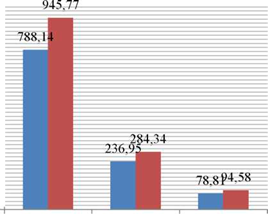 Население  Поливочные расходы  Прочие нужды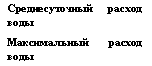 №п/пНаименование скважинПроизводительность,м3/часПроизводительность,м3/сут.1п. Начало32,03768,662х. Кокаревка7,32175,773х. Копанки3,7590,034х. Херсонский4,86116,615х. Новопостояловка2,2052,736п. Молодежный5,04120,89ВсегоВсего55,201324,68Наименование и адрес размещенияВходноедавлениекг/см2Выходныедавлениякг/см2ДиаметрвходнойммДиаметрывыходныеммПроектнаяпропускнаяспособностьм3/часФактическаяпропускнаяспособностьм3/часГРП1260,3219159325280004200ГРП1230,38910889-900ГРП60,389-28001300ГРП60,376-28001300ГРП60,3108-40501300ШРП60,3----ШРП120,357114400400ШРП60,35789300300ШРП120,35757258258Наименование подстанцийНапряжение(тыс.кВ)Кол-во и мощность т рансформаторов на каждой подстанции (шт * кВа)КТП 2026/0,4 кВ1х160 кВаКТП 2046/0,4 кВ1х250 кВаКТП 2056/0,4 кВ1х320 кВаКТП 2066/0,4 кВ1х100 кВаКТП 2076/0,4 кВ1х200 кВаКТП 2176/0,4 кВ1х400 кВаКТП 2186/0,4 кВ1х160 кВаКТП 2196/0,4 кВ1х100 кВаКТП 2216/0,4 кВ1х160 кВаКТП 2226/0,4 кВ1х160 кВаКТП 2236/0,4 кВ1х250 кВаКТП 2246/0,4 кВ1х160 кВаКТП 2256/0,4 кВ1х100 кВаКТП 19110/0,4 кВ1х25 кВаКТП 19210/0,4 кВ1х100 кВаКТП 13310/0,4 кВ1х160 кВаКТП 19410/0,4 кВ1х40 кВаКТП 19510/0,4 кВ1х100 кВаКТП 19610/0,4 кВ1х40 кВаКТП 19810/0,4 кВ1х100 кВаКТП 19910/0,4 кВ1х160 кВаКТП 191210/0,4 кВ1х63 кВаКТП 191410/0,4 кВ1х40 кВаКТП 10210/0,4 кВ1х400 кВаКТП 10310/0,4 кВ1х100 кВаКТП 10410/0,4 кВ1х60 кВаКТП 10110/0,4 кВ1х250 кВаКТП 10210/0,4 кВ1х160 кВаКТП 10310/0,4 кВ1х160 кВаКТП 10610/0,4 кВ1х400 кВа№п/пМуниципальное образованиеСистема вывозаСистема вывозаСистема вывоза№п/пМуниципальное образованиепозвонковаяконтейнернаямешки1Алейниковское сельское поселениесамовывозсамовывозсамовывоз2Александровское сельское поселение++-3Архиповское сельское поселение-++4Евстратовское сельское поселениесамовывозсамовывозсамовывоз5Жилинское сельское поселениесамовывозсамовывозсамовывоз6Копенкинское сельское поселение++7Кривоносовское сельское поселениесамовывозсамовывозсамовывоз8Криничанское сельское поселениесамовывозсамовывозсамовывоз9Морозовское сельское поселение-++10Лизиновское сельское поселениесамовывозсамовывозсамовывоз11Новокалитвенское сельское поселение--+12Новопостояловское сельское поселение++-13Подгоренское сельское поселениесамовывозсамовывозсамовывоз14Поповское сельское поселениесамовывозсамовывозсамовывоз15Старокалитвенское сельское поселение---16Шекаловское сельское поселениесамовывозсамовывозсамовывоз17Шрамовское сельское поселениесамовывозсамовывозсамовывоз№п/п№п/пВидоборудованияВидоборудованияКоличест во, ед.Количест во, ед.Дата ввода в эксплуатацию, годДата ввода в эксплуатацию, год01.2010 г.01.2010 г.01.2010 г.01.2010 г.№п/п№п/пВидоборудованияВидоборудованияКоличест во, ед.Количест во, ед.Дата ввода в эксплуатацию, годДата ввода в эксплуатацию, годБалансовая стоимость тыс. руб.Балансовая стоимость тыс. руб.Остаточная стоимость на начало отчетного периода, тыс. руб.Остаточная стоимость на начало отчетного периода, тыс. руб.1.1.ГАЗ-3309ГАЗ-33092220072007114811486406402.2.ГАЗ-3307ГАЗ-3307552004-2005 гг.2004-2005 гг.арендаарендаарендааренда3.3.ГАЗ-3307ГАЗ-3307222008200813451345106610664.4.ГАЗ-3307ГАЗ-33071120092009750,0750,06756755.5.ГАЗ-53ГАЗ-53441981-19921981-1992200200--6.6.КО-50КО-501119931993114114--7.7.ГАЗ-53ГАЗ-53222004-20052004-20057967963593598.8.КАМАЗ - КО-413КАМАЗ - КО-413111992 г.1992 г.128128--9.9.ГАЗ - 3309ГАЗ - 3309222010 г.2010 г.163716371637163710.10.ВсегоВсего20206118611843774377№п/пМуниципальноеобразованиеСуществующее количество установленных контейнеров, ед.Существующее количество установленных контейнеров, ед.Существующее количество установленных контейнеров, ед.Существующее количество установленных контейнеров, ед.Существующее количество установленных контейнеров, ед.Существующее количество установленных контейнеров, ед.№п/пМуниципальноеобразованиеОт населенияОт населенияОт населенияОт предприятий и организацийОт предприятий и организацийОт предприятий и организаций№п/пМуниципальноеобразованиевмногоквартирных домахвиндивидуальных домахКоличествоконтейнерныхплощадок,ед.КонтейнерКонтейнер для сбора ЛПУКоличество контейнерных площадок, ед.№п/пМуниципальноеобразованиеКонтейнерКонтейнерКоличествоконтейнерныхплощадок,ед.КонтейнерКонтейнер для сбора ЛПУКоличество контейнерных площадок, ед.1.Архиповское сельское поселение442--32.Новокалитвенское сельское поселение----2-3.Новопостояловское сельское поселение8--1--4.Подгоренское сельское поселение-59Необорудованы7-3Всего по району:12632826Наименован ие поселения (города)Ближний населенный пункт, водотокРасстояние, кмПлощад. объекта (га)Вид размещаемых отходовКоличество размещаемых отходовКоличество размещаемых отходовЗаполненность объекта, %Ежегодное количество размещаемых отходов, (тыст/год)Общая вместимость объекта (тыс.т)Срок эксплуатации объекта (тыс.т)Срок эксплуатации объекта (тыс.т)Характеристика противофильтр. материала (код)Наличие водоотводных сооруженийНаименован ие поселения (города)Ближний населенный пункт, водотокРасстояние, кмПлощад. объекта (га)Вид размещаемых отходовобъем (тыс.м)масса (тыс.м)Заполненность объекта, %Ежегодное количество размещаемых отходов, (тыст/год)Общая вместимость объекта (тыс.т)началоконецХарактеристика противофильтр. материала (код)Наличие водоотводных сооруженийПолигон ТБО (код 1)Полигон ТБО (код 1)Полигон ТБО (код 1)Полигон ТБО (код 1)Полигон ТБО (код 1)Полигон ТБО (код 1)Полигон ТБО (код 1)Полигон ТБО (код 1)Полигон ТБО (код 1)Полигон ТБО (код 1)Полигон ТБО (код 1)Полигон ТБО (код 1)Полигон ТБО (код 1)Полигон ТБО (код 1)Городскоепоселениегород Россошь (административн ый центр района)Воронежская обл., Россошанский район, примерно в 2670 м по направлению на юго-восток от ориентира жилой дом,расположенного за пределами участка, адрес ориентира: г.Россошь, ул. Деповская, 15614,8ТБО, ПО31561 9799835,504643,419872012АНСанкционированные свалки (код 2)Санкционированные свалки (код 2)Санкционированные свалки (код 2)Санкционированные свалки (код 2)Санкционированные свалки (код 2)Санкционированные свалки (код 2)Санкционированные свалки (код 2)Санкционированные свалки (код 2)Санкционированные свалки (код 2)Санкционированные свалки (код 2)Санкционированные свалки (код 2)Санкционированные свалки (код 2)Санкционированные свалки (код 2)Санкционированные свалки (код 2)Алейниковс кое с.п.хуторУкраинский600 м в южном направлении от х. Украинский0,3ТБО20,67440,21,5220012021А-1ОАлейниковс кое с.п.село Алейниково1500 м понаправлению на северо-восток от с. Алейниково0,3ТБО31630,31,5920012017А-1ОАлександров ское с.п.селоАлександровкапримерно в 2000 м по направлению на юго-запад от ориентира ж/д по адресу: с. Александровка, ул. К.Маркса, 1010,35ТБО31,15210,55,4820042024А-Александров ское с.п.селоАлександровкапримерно в 200 м по направлению на восток от ориентира автозаправочная станция по адресу: с. Александровка, ул. К.Маркса, 2 (примерно 1000 м от центра села в восточном направлении)0,3ТБО31,2210,55,4820042024А-Архиповскоес.п.село Архиповкасеверо-западная часть кадастрового квартала 36:27:09500091,2ТБО2,10,9180,3520042020А-Архиповскоес.п.поселок совхоза Россошанскийпримерно в 3 км по направлению на северо-восток от пос. с-за «Россошанский0,81ТБО1,40,47170,22,7620042020А-Евстратовск ое с.п.село Евстратовкапримерно в 500 м от ж/д № 1 по ул. Луговая1,5ТБО2,10,7140,3520042024А-Хутор Малая Меженкас.Евстратовкапримерно в 500 м от ориентира ж./д № 139 по ул.х.Малая- Меженка0,5ТБО1,0535210,151,720042024А-Жилинскоес.п.село Жилино1000 м по направлению на восток от ж/д с. Жилино1ТБО2,70,88270,53,320042024АОЖилинскоес.п.село Поддубное350 м по направлению на север от ж/д с. Поддубное0,5ТБО1,40,472S0,31,720042024АОЖилинскоес.п.село Поддубное1200 м по направлению на восток от ж/д с. Поддубное0,5ТБО1,30,432631,720042024АОКопенкинск ое с.п.поселокКопенкина2500 м на юго-запад от ориентира жилой дом по адресу:п. Копенкина, ул. Копенкинская, 401ТБО1,40,47140,23,420042024АОКопенкинск ое с.п.поселокВорошиловскийв 500 м на северо- восток от ориентира жилой дом по адресу: п. Ворошиловский, ул. Новая, 10,5ТБО0,70,23140,11,620042024АОКривоносовс кое с.п.селоКривоносово500 м на северо- восток от ориентира ж/д по адресу: с. Кривоносово, ул. Мира, 290,5ТБО1,80,6280,32,120052025А-1ОКриничанское с.п.село Криничное1100 м на северо-восток от ориентира жилой дом по адресу: с.Криничное, ул.Центральная, 52,5ТБО7,43,4251,413,620042027А-1ОКриничанское с.п.селоПервомайское500 м на восток от ж/д по адресу: с. Первомайское, ул. Хуторская, 121,5ТБО2,40,83220,43,7720042030А-1ОЛизиновскоес.п.село Лизиновка500 м по направлению на северо-запад от ориентира ж/д по адресу: с.Лизиновка, ул. Пролетарская, 622ТБО4,21,36140,79,720052035АОЛизиновскоес.п.селоЕкатериновка800 м по направлению на северо-запад от ориентира ж/д по адресу:с. Екатериновка, ул. Победа, 641ТБО20,67200,133,3520052025АОЛизиновскоес.п.хутор Чагари500 м по направлению на северо-запад от ориентира ж/д по адресу: х. Копани, ул. Лесная, 141ТБО2,40,8240,43,3320052025АОМорозовскоес.п.соло Мороэовка500 м по направлению на юго-запад от ориентира: с.Морозовка,ул.Володарского, 40,3ТБО1,20,4400,2120042025А-1ОМорозовскоес.п.хутор Нагорное1500 м по направлению на юго-запад от ориентира: х.Нагорное, ул. Зеленая Роща, 10,3ТБО0,90,3300,15120042025А-1ОНовокалитве нское с.п.село Новая Калитвапримерно в 500м по направлению на юго-восток от ориентира жилой дом, адрес ориентира: с.Новая Калитва, ул. Советская,303ТБО2,80,9380,411,620042020А-Новокалитве нское с.п.село Новая Калитвапримерно в 500м по направлению на юго-восток от ориентира жилой дом, адрес ориентира: с.Новая Калитва, ул. Красных Партизан, 840,4ТБО1,40,47350,21,320042020А-Новокалитве нское с.п.Криницапримерно в 500 м по направлению на юго-запад от ориентира жилой дом, адрес ориентира: х. Голубая Криница, ул. Мира, 720,3ТБО0,70,23230,1120042020А-Новокалитве нское с.п.село Ивановкапримерно в 500 м по направлению насеверо-запад от ориентира жилой дом, адрес ориентира: с.Ивановка, ул. Центральная, 231ТБО1,260,42130,183,220042020Асело Ивановкапримерно в 500 м по направлению насеверо-запад от ориентира жилой дом, адрес ориентира: с.Ивановка, ул. Центральная, 231ТБО1,260,42130,183,220042020Асело Стеценковопримерно в 500 м по направлению на юго-запад от ориентира жилой дом, адрес ориентира: с.Стеценково, ул. Зеленая, 81ТБО1,260,42130,183,220042020А-село Цапковопримерно в 500 м по направлению на юг от ориентира жилой дом, адрес ориентира: с. Цапково, ул. Центральная, 10,3ТБО0,70,23230,1320042020А-Новопостоял овское с.п.поселок Началопримерно в 1000 м по направлению на север от ж/д по адресу: п. Начало, ул. Кирова, 341,5ТБО3,61,2140,68,620042024АОПоповскоес.п.село Поповкапримерно в 400 м от ж/д, Юго-западное направление с.Поповка0,85ТБО4,561,4360,763,920052022АОСтарокалитв енское с.п.село Старая Калитвапримерно в 700 м от ж/д по адресу адрес ориентира: с. Кулаковка, ул. Херсонская, 260,3ТБО1,20,37400,20,920042020АОсело Старая Калитвас. Старая Калитва0,3ТБО1,10,35350,15120042020АОсело Кулаковкапримерно в 500 м от ж/д по адресу: с. Старая Калитва, ул. Липовая, 10,3ТБО0,840,28230,121,2220042020АОхутор Лощинапримерно в 500 м от ж/д по адресу: с.Терновка, ул. Урожайная, 180,3ТБО1,980,42440,180,9520012020АОСтарокалитв енское с.п.село Терновкапримерно в 500 м на север от дома по адресу: х. Лощина, ул. Центральная, 720,3ТБО1,050,35350,15120042020А-Шекаловско е с.п.сего Шекаловкапримерно 1000 м по направлению на юго-запад от ж/д по адресу: с. Шекаловка, ул. Виноградная, 290,76ТБО2,30,73300,42,4320042020А-1ОШрамовсков е с.п.село Шрамовкас. Шрамовка0,5ТБО1,750,58350,251,720042015А-1ОШрамовсков е с.п.село Еленовкапримерно в 2000 м от жилого дома по адресу: с. Еленовка, ул. Степная, 220,5ТБО1,750,58350,251,720042015А-1ОИТОГОПолигон114,83231,72 039,8949,95768,18ИТОГОСанкц.св.3729,47ИТОГОНесанкц.00Примечание: В гр.14указаны коды противофильтрационных экранов, определяющих тип его конструкции в соответствии со СНиП 2.01.28-85.Примечание: В гр.14указаны коды противофильтрационных экранов, определяющих тип его конструкции в соответствии со СНиП 2.01.28-85.Примечание: В гр.14указаны коды противофильтрационных экранов, определяющих тип его конструкции в соответствии со СНиП 2.01.28-85.Примечание: В гр.14указаны коды противофильтрационных экранов, определяющих тип его конструкции в соответствии со СНиП 2.01.28-85.Примечание: В гр.14указаны коды противофильтрационных экранов, определяющих тип его конструкции в соответствии со СНиП 2.01.28-85.Примечание: В гр.14указаны коды противофильтрационных экранов, определяющих тип его конструкции в соответствии со СНиП 2.01.28-85.Примечание: В гр.14указаны коды противофильтрационных экранов, определяющих тип его конструкции в соответствии со СНиП 2.01.28-85.Примечание: В гр.14указаны коды противофильтрационных экранов, определяющих тип его конструкции в соответствии со СНиП 2.01.28-85.Примечание: В гр.14указаны коды противофильтрационных экранов, определяющих тип его конструкции в соответствии со СНиП 2.01.28-85.Примечание: В гр.14указаны коды противофильтрационных экранов, определяющих тип его конструкции в соответствии со СНиП 2.01.28-85.Примечание: В гр.14указаны коды противофильтрационных экранов, определяющих тип его конструкции в соответствии со СНиП 2.01.28-85.Примечание: В гр.14указаны коды противофильтрационных экранов, определяющих тип его конструкции в соответствии со СНиП 2.01.28-85.Примечание: В гр.14указаны коды противофильтрационных экранов, определяющих тип его конструкции в соответствии со СНиП 2.01.28-85.Примечание: В гр.14указаны коды противофильтрационных экранов, определяющих тип его конструкции в соответствии со СНиП 2.01.28-85.А-1-глиняный однослойный.А-1-глиняный однослойный.А-1-глиняный однослойный.А-1-глиняный однослойный.А-1-глиняный однослойный.А-1-глиняный однослойный.А-1-глиняный однослойный.А-1-глиняный однослойный.А-1-глиняный однослойный.А-1-глиняный однослойный.А-1-глиняный однослойный.А-1-глиняный однослойный.А-1-глиняный однослойный.А-1-глиняный однослойный.В гр.17 указаны коды имеющихся на объекте водоотводных сооруженийВ гр.17 указаны коды имеющихся на объекте водоотводных сооруженийВ гр.17 указаны коды имеющихся на объекте водоотводных сооруженийВ гр.17 указаны коды имеющихся на объекте водоотводных сооруженийВ гр.17 указаны коды имеющихся на объекте водоотводных сооруженийВ гр.17 указаны коды имеющихся на объекте водоотводных сооруженийВ гр.17 указаны коды имеющихся на объекте водоотводных сооруженийВ гр.17 указаны коды имеющихся на объекте водоотводных сооруженийВ гр.17 указаны коды имеющихся на объекте водоотводных сооруженийВ гр.17 указаны коды имеющихся на объекте водоотводных сооруженийВ гр.17 указаны коды имеющихся на объекте водоотводных сооруженийВ гр.17 указаны коды имеющихся на объекте водоотводных сооруженийВ гр.17 указаны коды имеющихся на объекте водоотводных сооруженийВ гр.17 указаны коды имеющихся на объекте водоотводных сооруженийО- обваловка,отбортовкаН- нагорная канаваО- обваловка,отбортовкаН- нагорная канаваО- обваловка,отбортовкаН- нагорная канаваО- обваловка,отбортовкаН- нагорная канаваО- обваловка,отбортовкаН- нагорная канаваО- обваловка,отбортовкаН- нагорная канаваО- обваловка,отбортовкаН- нагорная канаваО- обваловка,отбортовкаН- нагорная канаваО- обваловка,отбортовкаН- нагорная канаваО- обваловка,отбортовкаН- нагорная канаваО- обваловка,отбортовкаН- нагорная канаваО- обваловка,отбортовкаН- нагорная канаваО- обваловка,отбортовкаН- нагорная канаваО- обваловка,отбортовкаН- нагорная канаваНаименование показателяЕжегодный объем захоронения ТБО на полигоне, тыс. куб.м.Ежегодный объем захоронения ТБО на полигоне, тыс. куб.м.Ежегодный объем захоронения ТБО на полигоне, тыс. куб.м.Ежегодный объем захоронения ТБО на полигоне, тыс. куб.м.Ежегодный объем захоронения ТБО на полигоне, тыс. куб.м.Наименование показателя20062007200820092010Объем захоронения ТБО150,0175,4187,1192,8198№п/пПоказательЗначениепоказателя1.Нормативный срок эксплуатации существующего полигона, лет202.Фактический срок эксплуатации полигона на 2011 год, лет243.Лимит размещения отходов на существующем полигоне всего, тыс. куб.м.32174.Площадь существующего полигона, га14,85.Фактически используемая площадь (участок складирования), га11,16.Вместимость существующего полигона, тыс. тонн21007.Годовой объем захоронения по проекту, тыс. куб.м1908.Количество очередей эксплуатации существующего полигона39.Количество участков складирования ТБО по генеральному плану существующего полигона (ед.)3№п/пСубъект регулированияТариф на услуги по вывозу и захоронению в 2015 году, руб./куб.м (с НДС)1В среднем по Центральному федеральному округу-2Воронежская область-3МУП г.Россоши с/а «Коммунальник»211,09№НаименованиепоказателейЕд. изм.2010г.2015г.2020г.2025г.1Газовая котельная пос. Начало, ул. Рябцева, 1Газовая котельная пос. Начало, ул. Рябцева, 1Газовая котельная пос. Начало, ул. Рябцева, 1Газовая котельная пос. Начало, ул. Рябцева, 1Газовая котельная пос. Начало, ул. Рябцева, 1Газовая котельная пос. Начало, ул. Рябцева, 1Установленная мощность котельнойГкал/час0,840,840,840,84Подключенная тепловая нагрузкаГкал/час0,520,520,520,52Прирост подключенной тепловой нагрузкиГкал/час00002Газовая котельная, пос. Молодежный, ул. Славянская, 6Газовая котельная, пос. Молодежный, ул. Славянская, 6Газовая котельная, пос. Молодежный, ул. Славянская, 6Газовая котельная, пос. Молодежный, ул. Славянская, 6Газовая котельная, пос. Молодежный, ул. Славянская, 6Газовая котельная, пос. Молодежный, ул. Славянская, 6Установленная мощность котельнойГкал/час3,443,443,443,44Подключенная тепловая нагрузкаГкал/час1,1531,1531,1531,153Прирост подключенной тепловой нагрузкиГкал/час0000НаименованиепотребителейКол-воЧел.Расчетный срокРасчетный срокРасчетный срокРасчетный срокРасчетный срокНаименованиепотребителейКол-воЧел.Среднесут. расход воды м /сут.Максимальный сут. расход воды м /сут.ПоливочныенуждыКоммунальнобытовыепредприятияИтогоп. Начало1963768,66768,66--768,66х. Кокаревка449175,77175,77--175,77х. Копанки23090,0390,03--90,03х. Новопостояловка298116,61116,61--116,61х. Херсонский13452,7352,73--52,73п. Молодежный309120,89120,89--120,89Итого33851324,681324,68--1324,68ГодПрогнозная норма накопления на 1 чел., куб.м/годОбъем накопления ТБО, тыс. куб.мМасса накопления от населения, тОбъем накопления ТБО по объектам городской инфраструктуры, тыс. куб.мМасса накопления от объектов городской инфраструктуры, тВсего объем образования, тыс. куб.мВсего масса накопления от населения, тНовопостояловское сельское поселениеНовопостояловское сельское поселениеНовопостояловское сельское поселениеНовопостояловское сельское поселениеНовопостояловское сельское поселениеНовопостояловское сельское поселениеНовопостояловское сельское поселениеНовопостояловское сельское поселение20151,665,210962,54587,71554,120301,915,510672,84698,31535,4Целевые индикаторыПоказателиЕд. изм.Значениенорматива-индикатора1. Надежность1. 1.Коэффициент аварийностиав/км0.4-0.51. Надежность1.2. Среднее время ликвидации авариисутки0.3-0.41. Надежность1.3. Количество аварий на 1 км сетейшт/км0.4-0.51. Надежность1.4. Показатели движения ОФ-1. Надежность1.4.1. Коэффициент износа%-1. Надежность1.4.2.Коэффициент годности%-1. Надежность1.4.3.Коэффициент обновления%-1. Надежность1.4.4.Коэффициент выбытия%-1. Надежность1.5.Объем ресурса-1. Надежность1.5.1.Выработкат.м3-1. Надежность1.5.2.Собственные нуждыт.м3-1. Надежность1.5.3.Потери%12-201. Надежность1.5.4.Полезный отпускт.м3-2. Доступность2.1.Доля расходов на коммунальные услуги в совокупном доходе семьи%6.3-7.22. Доступность2.2.Доля населения с доходами ниже прожиточного минимума, %%8-122. Доступность2.3.Доля получателей субсидий на оплату коммунальных услуг в общей численности населения, %%10-152. Доступность2.4.Уровень собираемости платежей за коммунальные услуги, %%85-953. Обеспечение экологических требований3.1.Соответствие нормам СанПиНауст. нормы3. Обеспечение экологических требований3.2. Соответствие установленным нормам ПДК%уст. нормы№ п. п.Наименование инвестиционного проектаЦель проектаТехническиепараметрыпроектаВсего финансиро вание, тыс.руб.201620172018201920212022202420252030Обоснованиестоимостиработ1.ВодоснабжениеВодоснабжениеВодоснабжениеВодоснабжениеВодоснабжениеВодоснабжениеВодоснабжениеВодоснабжениеВодоснабжениеВодоснабжениеВодоснабжение1.1Установка водомеров на вводах водопроводаНаладить коммерческий учет436 шт.4240,0--1140,03100,0--Согласносметногорасчета1.2Строительство водопроводных сетей. в пос.НачалоУлучшение качества водоснабжения Подключение новых абонентовПластиковые, L-15,0 км21480,0--21480,0---Поукрупненным показателям НЦС 81-02-1420111.3Реконструкция изношенных водопроводных сетей в х. Копанки.Улучшение качества водоснабжения Подключение новых абонентовПластиковые, L-2,5 км4516,0---4516,0--Поукрупненным показателям НЦС 81-02-1420111.4Оборудование всех объектов водоснабжения системами автоматического управления и регулирования.Улучшение качества водоснабжения Подключение новых абонентов-2970,0--495,02475,0--Укрупненный расчет на основании коммерческого предложения поставщика по стоимости оборудования1.5Проектирование и монтаж системы водоснабжения для проектируемых объектов.УлучшениекачестваводоснабженияПластиковые, L-1,0 км1456,0--1456,0---Поукрупненным показателям НЦС 81-02-142011. Согласно сборников базовых цен№ п. п.Наименование инвестиционного проектаЦель проектаТехническиепараметрыпроектаВсего финансиро вание, тыс.руб.201620172018201920212022202420252030Обоснованиестоимостиработ1.6Установка пожарных гидрантов в населенных пунктах с радиусом покрытия 150м.Улучшениекачестваводоснабжения100 шт.2250,0--250,01250,0750,0-Укрупненный расчет на основании коммерческого предложения поставщика по стоимости оборудования1.7Реконструкция изношенных водопроводных сетей х. ХерсонскийУлучшение качества водоснабжения Подключение новых абонентовПластиковые, L-3,0 км4368,0--4368,0---Поукрупненным показателям НЦС 81-02-142011. Согласно сборников базовых цен1.8Реконструкция водозабора (артскважины) в пос. НачалоУлучшение качества водоснабжения Подключение новых абонентовПроизводительно сть 800 м3/час400,0--400,0---Укрупненный расчет на основании коммерческого1.9Реконструкция водозабора в с. МолодежныйУлучшение качества водоснабжения Подключение новых абонентовПроизводительно сть 120 м3/час200,0--200,0---Укрупненный расчет на основании коммерческого предложения поставщика по стоимости оборудования2.ВодоотведениеВодоотведениеВодоотведениеВодоотведениеВодоотведениеВодоотведениеВодоотведениеВодоотведениеВодоотведениеВодоотведениеВодоотведение№ п. п.Наименование инвестиционного проектаЦель проектаТехническиепараметрыпроектаВсего финансиро вание, тыс.руб.201620172018201920212022202420252030Обоснованиестоимостиработ2.1Проведение изыскательских и проектных работ по размещению и строительству очистных сооружений канализации. пос. НачалоСохранение санитарно- эпидемиологическ ого благополучия населения, подключение новых абонентовПроизводительно сть 603 м3/сут.15222,0----15222,0-Укрупненный расчет на основании коммерческого предложения поставщика по стоимости станции, оборудования2.2Проведение изыскательских и проектных работ по размещению и строительству очистных сооружений канализации. пос. МолодежныйСохранение санитарно- эпидемиологическ ого благополучия населения, подключение новых абонентовПроизводительно сть 40 м3/сут.1740,0----640,01100,0Укрупненный расчет на основании коммерческого предложения поставщика по стоимости станции, оборудования2.3Канализование новых площадок строительства и существующего неканализованного жилого фонда через проектируемые самотечные коллекторы.Сохранение санитарно- эпидемиологическ ого благополучия населения, подключение новых абонентовПластиковые, L-1,0 км1456,0--1456,0---Укрупненный расчет на основании коммерческого предложения поставщика по стоимости станции, оборудования3.ТеплоснабжениеТеплоснабжениеТеплоснабжениеТеплоснабжениеТеплоснабжениеТеплоснабжениеТеплоснабжениеТеплоснабжениеТеплоснабжениеТеплоснабжениеТеплоснабжение3.1Газовая котельная пос. Начало, ул. Рябцева, 1Замена котлов Универсал-5М в кол-ве 4 ед. на новые, современныеУстановленная мощность котельной, 0,84 Гкал/час1000,0---1000,0--Повышение качества услуг теплоснабжен ия3.2Газовая котельная, пос.Замена котловУстановленная2400,0---2400,0--Повышение№ п. п.Наименование инвестиционного проектаЦель проектаТехническиепараметрыпроектаВсего финансиро вание, тыс.руб.201620172018201920212022202420252030ОбоснованиестоимостиработМолодежный, ул. Славянская, 6Факел 1Г в кол-ве 4 ед. на новые, современныемощность котельной, 3,44 Гкал/часкачества услуг теплоснабжен ия4.Сбор и утилизация твердых бытовых отходовСбор и утилизация твердых бытовых отходовСбор и утилизация твердых бытовых отходовСбор и утилизация твердых бытовых отходовСбор и утилизация твердых бытовых отходовСбор и утилизация твердых бытовых отходовСбор и утилизация твердых бытовых отходовСбор и утилизация твердых бытовых отходовСбор и утилизация твердых бытовых отходовСбор и утилизация твердых бытовых отходовСбор и утилизация твердых бытовых отходов4.1Замена и установка дополнительных контейнеров, Новопостояловское СППовышение качества сбора и вывоза ТБООбъем 0,75 куб.м, 76 шт.478,8---159,6159,6159,6Повышение качества услуг4.2Строительство новых контейнерных площадок ТБО, Новопостояловское СПИсключить попадание в грунт фильтрата ТБО и снизить развеивание «легких фракций»Твердое водонепроницае мое покрытие с ограждением24,4---24,4--Повышение качества услуг4.3Рекультивация свалок ТБО, п. НачалоСокращение вредного воздействия на окружающую средуПлощадь, S-1,5 га1570,5---1570,5--Повышение качества услугИтого:Итого:Итого:Итого:65771,70,00,03124516495,516771,61259,6-№ п. п.Наименование инвестиционного проектаВсего финансирование, тыс. руб.Источник финансированияИсточник финансированияИсточник финансированияИсточник финансированияИсточник финансирования№ п. п.Наименование инвестиционного проектаВсего финансирование, тыс. руб.ФедеральныйбюджетОбластнойбюджетМестныйбюджетСобственныесредстваИные средства1.ВодоснабжениеВодоснабжениеВодоснабжениеВодоснабжениеВодоснабжениеВодоснабжениеВодоснабжение1.1Установка водомеров на вводах водопровода4240,0----4240,01.2Строительство водопроводных сетей. в пос.Начало21480,0----21480,01.3Реконструкция изношенных водопроводных сетей в х. Копанки.4516,0----4516,01.4Оборудование всех объектов водоснабжения системами автоматического управления и регулирования.2970,0----2970,01.5Проектирование и монтаж системы водоснабжения для проектируемых объектов.1456,0----1456,01.6Установка пожарных гидрантов в населенных пунктах с радиусом покрытия 150м.2250,0----2250,01.7Реконструкция изношенных водопроводных сетей х. Херсонский4368,0----4368,01.8Реконструкция водозабора (артскважины) в пос. Начало400,0----400,01.9Реконструкция водозабора в с. Молодежный200,0----200,02.ВодоотведениеВодоотведениеВодоотведениеВодоотведениеВодоотведениеВодоотведениеВодоотведение2.1Проведение изыскательских и проектных работ по размещению и строительству очистных сооружений канализации. пос. Начало15222,0----15222,0№ п. п.Наименование инвестиционного проектаВсего финансирование, тыс. руб.Источник финансированияИсточник финансированияИсточник финансированияИсточник финансированияИсточник финансирования№ п. п.Наименование инвестиционного проектаВсего финансирование, тыс. руб.ФедеральныйбюджетОбластнойбюджетМестныйбюджетСобственныесредстваИные средства2.2Проведение изыскательских и проектных работ по размещению и строительству очистных сооружений канализации. пос. Молодежный1740,0----1740,02.3Канализование новых площадок строительства и существующего неканализованного жилого фонда через проектируемые самотечные коллекторы.1456,0----1456,03.ТеплоснабжениеТеплоснабжениеТеплоснабжениеТеплоснабжениеТеплоснабжениеТеплоснабжениеТеплоснабжение3.1Газовая котельная пос. Начало, ул. Рябцева, 11000,0----1000,03.2Газовая котельная, пос. Молодежный, ул. Славянская, 62400,0----2400,04.Сбор и утилизация твердых бытовых отходовСбор и утилизация твердых бытовых отходовСбор и утилизация твердых бытовых отходовСбор и утилизация твердых бытовых отходовСбор и утилизация твердых бытовых отходовСбор и утилизация твердых бытовых отходовСбор и утилизация твердых бытовых отходов4.1Замена и установка дополнительных контейнеров, Новопостояловское СП478,8----478,84.2Строительство новых контейнерных площадок ТБО, Новопостояловское СП24,4----24,44.3Рекультивация свалок ТБО, п. Начало1570,5----1570,5Итого:65771,7----65771,7ПоказателиЕдиница измеренияПрогнозируемыйпериодПоказатели2020 год2030 годЧисленность населения на начало годачеловек32443385Численность населения в возрасте моложе трудоспособногочел.58418%57617%Численность населения в трудоспособном возрастечел.184957%196358%Численность населения в возрасте старше трудоспособногочел.81125%84625%№НаименованиепоказателейЕд. изм.2010г.2015г.2020г.2025г.1Газовая котельная пос. Начало, ул. Рябцева, 1Газовая котельная пос. Начало, ул. Рябцева, 1Газовая котельная пос. Начало, ул. Рябцева, 1Газовая котельная пос. Начало, ул. Рябцева, 1Газовая котельная пос. Начало, ул. Рябцева, 1Газовая котельная пос. Начало, ул. Рябцева, 1Установленная мощность котельнойГкал/час0,840,840,840,84Подключенная тепловая нагрузкаГкал/час0,520,520,520,52Прирост подключенной тепловой нагрузкиГкал/час00002Газовая котельная, пос. Молодежный, ул. Славянская, 6Газовая котельная, пос. Молодежный, ул. Славянская, 6Газовая котельная, пос. Молодежный, ул. Славянская, 6Газовая котельная, пос. Молодежный, ул. Славянская, 6Газовая котельная, пос. Молодежный, ул. Славянская, 6Газовая котельная, пос. Молодежный, ул. Славянская, 6Установленная мощность котельнойГкал/час3,443,443,443,44Подключенная тепловая нагрузкаГкал/час1,1531,1531,1531,153Прирост подключенной тепловой нагрузкиГкал/час0000НаименованиепотребителейКол-воЧел.Расчетный срокРасчетный срокРасчетный срокРасчетный срокРасчетный срокНаименованиепотребителейКол-воЧел.Среднесут. расход воды м /сут.Максимальный сут. расход воды м /сут.ПоливочныенуждыКоммунальнобытовыепредприятияИтогоп. Начало1963768,66768,66--768,66х. Кокаревка449175,77175,77--175,77х. Копанки23090,0390,03--90,03х. Новопостояловка298116,61116,61--116,61х. Херсонский13452,7352,73--52,73п. Молодежный309120,89120,89--120,89Итого33851324,681324,68--1324,68ГодПрогнозная норма накопления на 1 чел., куб.м/годОбъем накопления ТБО, тыс. куб.мМасса накопления от населения, тОбъем накопления ТБО по объектам городской инфраструктуры, тыс. куб.мМасса накопления от объектов городской инфраструктуры, тВсего объем образования, тыс. куб.мВсего масса накопления от населения, тНовопостояловское сельское поселениеНовопостояловское сельское поселениеНовопостояловское сельское поселениеНовопостояловское сельское поселениеНовопостояловское сельское поселениеНовопостояловское сельское поселениеНовопостояловское сельское поселениеНовопостояловское сельское поселение20151,665,210962,54587,71554,120301,915,510672,84698,31535,4№Наименование котельной, адресТип котла, количествоГод ввода в эксплуатациюУстановленнаямощностькотельной,Гкал/часОтапливаемыеобъекты1.Газовая котельная пос. Начало, ул. Рябцева, 1Универсал- 5 М - 4 шт.20020,84школа, д/с, интернат, мебельный цех2.Газовая котельная, пос. Молодежный, ул. Славянская, 6Факел - 1Г 4 шт.20043,44ПЛ-29, д/с, 4 МКДКотельнаяНаружный диаметр Бн, мДлина участка (в двухтрубном исчислении) L, мТиппрокладки%износаГазовая котельная пос. Начало, ул. Рябцева, 189, 108280подземное,наружное40Газовая котельная, пос. Молодежный, ул. Славянская, 657, 76, 89, 100, 1591003подземное40Место расположенияКол-во (шт.) скважинМощностьводозабораГод постройкиПроцент износап. Начало2144 м3/сут197570%х. Кокаревка1144 м3/сут197170%х. Копанки1144 м3/сут197570%х. Херсонский1144 м3/сут197570%х. Новопостояловка1144 м3/сут197570%п. Молодежный2144 м3/сут197170%Место расположенияКол-во башен (шт.)ПроектнаямощностьГод постройкиПроцент износап. Начало22х 15 м3/ч197570%х. Кокаревка115 м3/ч197170%х. Копанки115 м3/ч197570%х. Херсонский115 м3/ч197570%х. Новопостояловка115 м3/ч197570%п. Молодежный115 м3/ч197170%№п/пНаименование узла и его местоположениеКоличеств о и объем резервуаро в, м3ОборудованиеОборудованиеОборудованиеОборудованиеПримечание№п/пНаименование узла и его местоположениеКоличеств о и объем резервуаро в, м3марканасосапроизвод,тыс.м3/сутнапор,ммощность , кВтПримечание1ВЗУ №1 п. Начало1 х 1 5ЭЦВ 6-101400,241406,3необходимкапремонт2ВЗУ №2 х. Кокаревка1 х 1 5ЭЦВ 6-101400,241406,3необходимкапремонт3ВЗУ №3 х. Копанки1 х 1 5ЭЦВ 6-101400,241406,3необходимкапремонт4ВЗУ №4 х.Новопостоялов ка1х15ЭЦВ 6-101400,241406,3необходимкапремонт5ВЗУ№5 с. Начало1х15ЭЦВ 6-100,241406,3необходимкапремонт6х. Херсонский1х10ЭЦВ 6-100,241406,3необходимкапремонт7п. Молодежный1х15ЭЦВ 6-101400,241406,3необходимкапремонтНаименование узла и его местоположениеПротяженность(км)ДиаметрммКол-вогидрантовКо-воПож.резКол-воколонокКол-воскважинПримечаниеп. Начало10----2Износ 70 %х. Кокаревка4----1Износ 70 %х. Копанки2----1Износ 70 %х. Херсонский2-1--1Износ 70 %х.Новопостояловка1----1Износ 70 %п. Молодежный4,5----2Износ 70 %Наименование потребителей Новопостояловского СПРасчетный срокРасчетный срокНаименование потребителей Новопостояловского СПСреднесуточный расход воды м3/сут.Максимальный расход воды м3/сут.Население788,14945,77Поливочные нужды236,95284,34Коммунально-бытовые предприятия, промышленность обслуживающая население прочие расходы (10%)78,8194,58Итого1103,91324,6810009008007006005004003002001000Население  Поливочные расходы  Прочие нужды№п/пНаименование скважинПроизводительность,м3/часПроизводительность,м3/сут.1п. Начало32,03768,662х. Кокаревка7,32175,773х. Копанки3,7590,034х. Херсонский4,86116,615х. Новопостояловка2,2052,736п. Молодежный5,04120,89ВсегоВсего55,201324,68Наименование и адрес размещенияВходноедавлениекг/см2Выходныедавлениякг/см2ДиаметрвходнойммДиаметрывыходныеммПроектнаяпропускнаяспособностьм3/часФактическаяпропускнаяспособностьм3/часГРП1260,3219159325280004200ГРП1230,38910889-900ГРП60,389-28001300ГРП60,376-28001300ГРП60,3108-40501300ШРП60,3----ШРП120,357114400400ШРП60,35789300300ШРП120,35757258258Наименование подстанцийНапряжение(тыс.кВ)Кол-во и мощность трансформаторов на каждой подстанции (шт * кВа)КТП 2026/0,4 кВ1х160 кВаКТП 2046/0,4 кВ1х250 кВаКТП 2056/0,4 кВ1х320 кВаКТП 2066/0,4 кВ1х100 кВаКТП 2076/0,4 кВ1х200 кВаКТП 2176/0,4 кВ1х400 кВаКТП 2186/0,4 кВ1х160 кВаКТП 2196/0,4 кВ1х100 кВаКТП 2216/0,4 кВ1х160 кВаКТП 2226/0,4 кВ1х160 кВаКТП 2236/0,4 кВ1х250 кВаКТП 2246/0,4 кВ1х160 кВаКТП 2256/0,4 кВ1х100 кВаКТП 19110/0,4 кВ1х25 кВаКТП 19210/0,4 кВ1х100 кВаКТП 13310/0,4 кВ1х160 кВаКТП 19410/0,4 кВ1х40 кВаКТП 19510/0,4 кВ1х100 кВаКТП 19610/0,4 кВ1х40 кВаКТП 19810/0,4 кВ1х100 кВаКТП 19910/0,4 кВ1х160 кВаКТП 191210/0,4 кВ1х63 кВаКТП 191410/0,4 кВ1х40 кВаКТП 10210/0,4 кВ1х400 кВаКТП 10310/0,4 кВ1х100 кВаКТП 10410/0,4 кВ1х60 кВаКТП 10110/0,4 кВ1х250 кВаКТП 10210/0,4 кВ1х160 кВаКТП 10310/0,4 кВ1х160 кВаКТП 10610/0,4 кВ1х400 кВа№п/пМуниципальное образованиеСистема вывозаСистема вывозаСистема вывоза№п/пМуниципальное образованиепозвонковаяконтейнернаямешки1Алейниковское сельское поселениесамовывозсамовывозсамовывоз2Александровское сельское поселение++-3Архиповское сельское поселение-++4Евстратовское сельское поселениесамовывозсамовывозсамовывоз5Жилинское сельское поселениесамовывозсамовывозсамовывоз6Копенкинское сельское поселение++7Кривоносовское сельское поселениесамовывозсамовывозсамовывоз8Криничанское сельское поселениесамовывозсамовывозсамовывоз9Морозовское сельское поселение-++10Лизиновское сельское поселениесамовывозсамовывозсамовывоз11Новокалитвенское сельское поселение--+12Новопостояловское сельское поселение++-13Подгоренское сельское поселениесамовывозсамовывозсамовывоз14Поповское сельское поселениесамовывозсамовывозсамовывоз15Старокалитвенское сельское поселение---16Шекаловское сельское поселениесамовывозсамовывозсамовывоз17Шрамовское сельское поселениесамовывозсамовывозсамовывоз№п/пВидоборудованияКоличест во, ед.Дата ввода в эксплуатацию, год01.2010 г.01.2010 г.№п/пВидоборудованияКоличест во, ед.Дата ввода в эксплуатацию, годБалансоваястоимостьтыс.руб.Остаточная стоимость на начало отчетного периода, тыс. руб.1.ГАЗ-33092200711486402.ГАЗ-330752004-2005 гг.арендааренда3.ГАЗ-330722008134510664.ГАЗ-330712009750,06755.ГАЗ-5341981-1992200-6.КО-5011993114-7.ГАЗ-5322004-20057963598.КАМАЗ - КО-41311992 г.128-9.ГАЗ - 330922010 г.1637163710.Всего2061184377№п/пМуниципальноеобразованиеСуществующее количество установленных контейнеров, ед.Существующее количество установленных контейнеров, ед.Существующее количество установленных контейнеров, ед.Существующее количество установленных контейнеров, ед.Существующее количество установленных контейнеров, ед.Существующее количество установленных контейнеров, ед.№п/пМуниципальноеобразованиеОт населенияОт населенияОт населенияОт предприятий и организацийОт предприятий и организацийОт предприятий и организаций№п/пМуниципальноеобразованиевмногоквартирных домахвиндивидуальных домахКоличествоконтейнерныхплощадок,ед.КонтейнерКонтейне р для сбора ЛПУКоличество контейнерных площадок, ед.№п/пМуниципальноеобразованиеКонтейнерКонтейнерКоличествоконтейнерныхплощадок,ед.КонтейнерКонтейне р для сбора ЛПУКоличество контейнерных площадок, ед.1.Архиповское сельское поселение442--32.Новокалитвенское сельское поселение----2-3.Новопостояловское сельское поселение8--1--4.Подгоренское сельское поселение-59Необорудованы7-35.Всего по району:12632826Наименован ие поселения (города)Ближний населенный пункт, водотокРасстояние, кмПлощад. объекта (га)Вид размещаемых отходовКоличество размещаемых отходовКоличество размещаемых отходовЗаполненность объекта, %Ежегодное количество размещаемых отходов, (тыст/год)Общая вместимость объекта (тыс.т)Срок эксплуатации объекта (тыс.т)Срок эксплуатации объекта (тыс.т)Характеристика противофильтр. материала (код)Наличие водоотводных сооруженийНаименован ие поселения (города)Ближний населенный пункт, водотокРасстояние, кмПлощад. объекта (га)Вид размещаемых отходовобъем (тыс.м)масса (тыс.м)Заполненность объекта, %Ежегодное количество размещаемых отходов, (тыст/год)Общая вместимость объекта (тыс.т)началоконецХарактеристика противофильтр. материала (код)Наличие водоотводных сооруженийПолигон ТБО (код 1)Полигон ТБО (код 1)Полигон ТБО (код 1)Полигон ТБО (код 1)Полигон ТБО (код 1)Полигон ТБО (код 1)Полигон ТБО (код 1)Полигон ТБО (код 1)Полигон ТБО (код 1)Полигон ТБО (код 1)Полигон ТБО (код 1)Полигон ТБО (код 1)Полигон ТБО (код 1)Полигон ТБО (код 1)Городскоепоселениегород Россошь (административн ый центр района)Воронежская обл., Россошанский район, примерно в 2670 м по направлению на юго-восток от ориентира жилой дом, расположенного за пределами участка, адрес ориентира: г.Россошь, ул. Деповская, 15614,8ТБО, ПО31561 9799835,504643,419872012АНСанкционированные свалки (код 2)Санкционированные свалки (код 2)Санкционированные свалки (код 2)Санкционированные свалки (код 2)Санкционированные свалки (код 2)Санкционированные свалки (код 2)Санкционированные свалки (код 2)Санкционированные свалки (код 2)Санкционированные свалки (код 2)Санкционированные свалки (код 2)Санкционированные свалки (код 2)Санкционированные свалки (код 2)Санкционированные свалки (код 2)Санкционированные свалки (код 2)Алейниковс кое с.п.хуторУкраинский600 м в южном направлении от х. Украинский0,3ТБО20,67440,21,5220012021А-1ОАлейниковс кое с.п.село Алейниково1500 м понаправлению на северо-восток от с. Алейниково0,3ТБО31630,31,5920012017А-1ОАлександров ское с.п.селоАлександровкапримерно в 2000 м по направлению на юго-запад от ориентира ж/д по адресу: с. Александровка, ул. К.Маркса, 1010,35ТБО31,15210,55,4820042024А-Александров ское с.п.селоАлександровкапримерно в 200 м по направлению на восток от ориентира автозаправочная станция по адресу: с. Александровка, ул. К.Маркса, 2 (примерно 1000 м от центра села в восточном направлении)0,3ТБО31,2210,55,4820042024А-Архиповскоес.п.село Архиповкасеверо-западная часть кадастрового квартала 36:27:09500091,2ТБО2,10,9180,3520042020А-Архиповскоес.п.поселок совхоза Россошанскийпримерно в 3 км по направлению на северо-восток от пос. с-за «Россошанский»0,81ТБО1,40,47170,22,7620042020А-Евстратовск ое с.п.село Евстратовкапримерно в 500 м от ж/д № 1 по ул. Луговая1,5ТБО2,10,7140,3520042024А-Наименование показателяЕжегодный объем захоронения ТБО на полигоне, тыс. куб.м.Ежегодный объем захоронения ТБО на полигоне, тыс. куб.м.Ежегодный объем захоронения ТБО на полигоне, тыс. куб.м.Ежегодный объем захоронения ТБО на полигоне, тыс. куб.м.Ежегодный объем захоронения ТБО на полигоне, тыс. куб.м.Наименование показателя20062007200820092010Объем захоронения ТБО150,0175,4187,1192,8198№п/пПоказательЗначениепоказателя1.Нормативный срок эксплуатации существующего полигона, лет202.Фактический срок эксплуатации полигона на 2011 год, лет243.Лимит размещения отходов на существующем полигоне всего, тыс. куб.м.32174.Площадь существующего полигона, га14,85.Фактически используемая площадь (участок складирования), га11,16.Вместимость существующего полигона, тыс. тонн21007.Годовой объем захоронения по проекту, тыс. куб.м1908.Количество очередей эксплуатации существующего полигона39.Количество участков складирования ТБО по генеральному плану существующего полигона (ед.)3№п/пСубъект регулированияТариф на услуги по вывозу и захоронению в 2015 году, руб./куб.м (с НДС)1В среднем по Центральному федеральному округу-2Воронежская область-3МУП г.Россоши с/а «Коммунальник»211,09Целевые индикаторыПоказателиЕд. изм.Значениенорматива-индикатора1. Надежность1.1.Коэффициент аварийностиав/км0.4-0.51. Надежность1.2. Среднее время ликвидации авариисутки0.3-0.41. Надежность1.3. Количество аварий на 1 км сетейшт/км0.4-0.51. Надежность1.4. Показатели движения ОФ-1. Надежность1.4.1. Коэффициент износа%-1. Надежность1.4.2.Коэффициент годности%-1. Надежность1.4.3.Коэффициент обновления%-1. Надежность1.4.4.Коэффициент выбытия%-1. Надежность1.5.Объем ресурса-1. Надежность1.5.1.Выработкат.м3-1. Надежность1.5.2.Собственные нуждыт.м3-1. Надежность1.5.3.Потери%12-201. Надежность1.5.4.Полезный отпускт.м3-2. Доступность2.1.Доля расходов на коммунальные услуги в совокупном доходе семьи%6.3-7.22. Доступность2.2.Доля населения с доходами ниже прожиточного минимума, %%8-122. Доступность2.3.Доля получателей субсидий на оплату коммунальных услуг в общей численности населения, %%10-152. Доступность2.4.Уровень собираемости платежей за коммунальные услуги, %%85-953. Обеспечение экологических требований3.1.Соответствие нормам СанПиНауст. нормы3. Обеспечение экологических требований3.2. Соответствие установленным нормам ПДК%уст. нормы№п./пИнвестиционные проекты (наименование, описание)Объем капитальных затрат, тыс. руб.Объем капитальных затрат, тыс. руб.Объем капитальных затрат, тыс. руб.Объем капитальных затрат, тыс. руб.Объем капитальных затрат, тыс. руб.Объем капитальных затрат, тыс. руб.Объем капитальных затрат, тыс. руб.Объем капитальных затрат, тыс. руб.Объем капитальных затрат, тыс. руб.Объем капитальных затрат, тыс. руб.Объем капитальных затрат, тыс. руб.Объем капитальных затрат, тыс. руб.Объем капитальных затрат, тыс. руб.№п./пИнвестиционные проекты (наименование, описание)всего, в том числе:20162017201820192020202120222023202420252026202720301.ВодоснабжениеВодоснабжениеВодоснабжениеВодоснабжениеВодоснабжениеВодоснабжениеВодоснабжениеВодоснабжениеВодоснабжениеВодоснабжениеВодоснабжениеВодоснабжениеВодоснабжениеВодоснабжение1.1Установка водомеров на вводах водопровода4240,0--1140,01140,01140,0820,0------1.2Строительство водопроводных сетей. в пос.Начало21480,0--21480,0---------1.3Реконструкция изношенных водопроводных сетей в х. Копанки.4516,0---876,03640,0-------1.4Оборудование всех объектов водоснабжения системами автоматического управления и регулирования.2970,0--495,0495,0495,01485------1.5Проектирование и монтаж системы водоснабжения для проектируемых объектов.1456,0--1456,0---------1.6Установка пожарных гидрантов в населенных пунктах с радиусом покрытия 150м.2250,0--250,0250,0250,0750,0250,0250,0250,0---1.7Реконструкция изношенных водопроводных сетей х. Херсонский4368,0--4368,0---------1.8Реконструкция водозабора (артскважины) в пос. Начало400,0--400,0---------1.9Реконструкция водозабора в с. Молодежный200,0--200,0---------2.ВодоотведениеВодоотведениеВодоотведениеВодоотведениеВодоотведениеВодоотведениеВодоотведениеВодоотведениеВодоотведениеВодоотведениеВодоотведениеВодоотведениеВодоотведениеВодоотведение2.1Проведение изыскательских и проектных работ по размещению и строительству очистных сооружений канализации. пос. Начало15222,0------982,014240,0----2.2Проведение изыскательских и проектных работ по размещению и строительству очистных сооружений канализации. пос. Молодежный1740,0-------640,01100,0---2.3Канализование новых площадок строительства и существующего неканализованного жилого фонда через проектируемые самотечные коллекторы.1456,0--1456,0---------2.4Проведение мероприятий по реконструкции и очистке водоотводных и дренажных канав в пос. Начало и х. Новопостояловка.-------------3.ТеплоснабжениеТеплоснабжениеТеплоснабжениеТеплоснабжениеТеплоснабжениеТеплоснабжениеТеплоснабжениеТеплоснабжениеТеплоснабжениеТеплоснабжениеТеплоснабжениеТеплоснабжениеТеплоснабжениеТеплоснабжение3.1Газовая котельная пос. Начало, ул. Рябцева, 11000,0----1000,0-------3.2Газовая котельная, пос. Молодежный, ул. Славянская, 62400,0----2400,0-------4.Сбор и утилизация твердых бытовых отходовСбор и утилизация твердых бытовых отходовСбор и утилизация твердых бытовых отходовСбор и утилизация твердых бытовых отходовСбор и утилизация твердых бытовых отходовСбор и утилизация твердых бытовых отходовСбор и утилизация твердых бытовых отходовСбор и утилизация твердых бытовых отходовСбор и утилизация твердых бытовых отходовСбор и утилизация твердых бытовых отходовСбор и утилизация твердых бытовых отходовСбор и утилизация твердых бытовых отходовСбор и утилизация твердых бытовых отходовСбор и утилизация твердых бытовых отходов4.1Замена и установка дополнительных контейнеров, Новопостояловское СП478,8---159,6--159,6--159,6--4.2Строительство новых контейнерных площадок ТБО, Новопостояловское СП24,4---24,4--------4.3Рекультивация свалок ТБО, п. Начало1570,5---1570,5--------5ИТОГО65771,70,00,031245,04515,58925,03055,01391,615130,01350,0159,60,00,0№п/пНаименованиепоказателяЗначение показателя (тыс. руб.)Значение показателя (тыс. руб.)Значение показателя (тыс. руб.)Значение показателя (тыс. руб.)Значение показателя (тыс. руб.)Значение показателя (тыс. руб.)Значение показателя (тыс. руб.)Значение показателя (тыс. руб.)Значение показателя (тыс. руб.)Значение показателя (тыс. руб.)Значение показателя (тыс. руб.)Значение показателя (тыс. руб.)Значение показателя (тыс. руб.)Значение показателя (тыс. руб.)№п/пНаименованиепоказателя2016год2017год2018год2019год2020год2021год2022год2023год2024год2025год2026год2027год2030годВсего1.Капитальные вложения для реализации всей программы инвестиционных проектов0,00,00,00,03400,00,00,00,00,00,00,00,00,03400,02.Снижениеэксплуатационных затрат за счетэффективностиреализациипроектов0,00,00,00,00,00,00,00,00,00,00,00,00,00,03.Ростэксплуатационны х затрат за счет амортизационных отчислений0,00,00,00,00,0102,0102,0102,0102,0102,0102,0102,0102,01020,0№п/пНаименованиепоказателяЗначение показателя (тыс. руб.)Значение показателя (тыс. руб.)Значение показателя (тыс. руб.)Значение показателя (тыс. руб.)Значение показателя (тыс. руб.)Значение показателя (тыс. руб.)Значение показателя (тыс. руб.)Значение показателя (тыс. руб.)Значение показателя (тыс. руб.)Значение показателя (тыс. руб.)Значение показателя (тыс. руб.)Значение показателя (тыс. руб.)Значение показателя (тыс. руб.)Значение показателя (тыс. руб.)№п/пНаименованиепоказателя2016год2017год2018год2019год2020год2021год2022год2023год2024год2025год2026год2027год2030годВсего1.Капитальные вложения для реализации всей программы инвестиционных проектов0,000,0029789,002761,005525,003055,00250,00250,00250,000,000,000,000,0041880,002.Снижениеэксплуатационных затрат за счетэффективностиреализациипроектов0,000,000,000,000,000,000,000,000,000,000,000,000,000,003.Ростэксплуатационны х затрат за счет амортизационных отчислений0,000,000,00893,67976,501142,251233,901241,401248,901256,401256,401256,401256,4011762,22№п/пНаименованиепоказателяЗначение показателя (тыс. руб.)Значение показателя (тыс. руб.)Значение показателя (тыс. руб.)Значение показателя (тыс. руб.)Значение показателя (тыс. руб.)Значение показателя (тыс. руб.)Значение показателя (тыс. руб.)Значение показателя (тыс. руб.)Значение показателя (тыс. руб.)Значение показателя (тыс. руб.)Значение показателя (тыс. руб.)Значение показателя (тыс. руб.)Значение показателя (тыс. руб.)Значение показателя (тыс. руб.)№п/пНаименованиепоказателя2016год2017год2018год2019год2020год2021год2022год2023год2024год2025год2026год2027год20282030годВсего1.Капитальные вложения для реализации всей программы инвестиционных проектов0,000,001456,000,000,000,00982,0014880,001100,000,000,000,000,0018418,002.Снижениеэксплуатационных затрат за счетэффективностиреализациипроектов0,000,000,000,000,000,000,000,000,000,000,000,000,000,003.Ростэксплуатационны х затрат за счет амортизационных отчислений0,000,000,0043,6843,6843,6843,6873,14519,54552,54552,54552,54552,542977,56№п./п.НаименованиепоказателяЗначение показателя (тыс. руб.)Значение показателя (тыс. руб.)Значение показателя (тыс. руб.)Значение показателя (тыс. руб.)Значение показателя (тыс. руб.)Значение показателя (тыс. руб.)Значение показателя (тыс. руб.)Значение показателя (тыс. руб.)Значение показателя (тыс. руб.)Значение показателя (тыс. руб.)Значение показателя (тыс. руб.)Значение показателя (тыс. руб.)Значение показателя (тыс. руб.)Значение показателя (тыс. руб.)№п./п.Наименованиепоказателя2016год2017год2018год2019год2020год2021год2022год2023год2024год2025год2026год2027год20282030годВсего1.Капитальные вложения для реализации всей программы инвестиционных проектов0,00,00,01754,50,00,0159,60,00,0159,60,00,00,02073,72.Снижениеэксплуатационных затрат за счетэффективностиреализациипроектов0,00,00,00,00,00,00,00,00,00,00,00,00,00,0Вид коммунальной услугиТарифы на коммунальные услуги по годамТарифы на коммунальные услуги по годамТарифы на коммунальные услуги по годамТарифы на коммунальные услуги по годамВид коммунальной услуги2015202020252030Электроснабжение, руб./кВт*час2,262,623,043,52Водоснабжение, руб./м3 (население)36,041,7348,3856,09Водоснабжение, руб./м3 (бюджетные организации и прочие потребители)30,5335,3941,0347,56Горячее водоснабжение, руб./ м3 (население)----Горячее водоснабжение, руб./ м3 (бюджетные организации и прочие потребители)----Теплоснабжение, руб./Гкал (население)----Теплоснабжение, руб./Гкал (бюджетные организации и прочие потребители)----Природный газ руб./м35,596,487,518,71ТБО руб./м3211,09244,41283,69328,87Вид коммунальной услугиСредний платеж населения в 2015 г., руб. в мес. на 1 человекаЭлектроснабжение, руб./кВт*час-Водоснабжение, руб./ м3227,1Горячее водоснабжение, руб./ м3-Теплоснабжение, руб./Гкал (население)-Природный газ, руб./м3-ТБО руб./м329,2